Муниципальное автономное общеобразовательное учреждение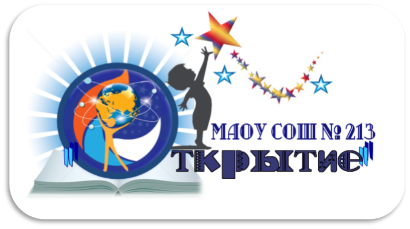                                  города Новосибирска                                 «Средняя общеобразовательная школа № 213 «Открытие»Рабочая программа «Литература» 10-11 классКоличество часов по учебному плану: Автор рабочей программы: Апанасенко Н.А. учитель русского языка и литературыНовосибирск, 2018Пояснительная запискаОбоснование актуальности предмета:Осваивая программу, ученик накапливает солидный читательский багаж, формирует представление о литературе как виде искусства, познает ее специфические внутренние законы, знакомится с литературным процессом, учится понимать его связь с процессом историческим. Курс литературы в старших классах включает обзорные и монографические темы, сочетание которых помогает представить логику развития родной литературы. Обзорные темы знакомят с особенностями конкретного времени, с литературными направлениями, литературными группами и их борьбой, поисками и свершениями, которые определили лицо эпохи. Монографические темы дают достаточно полную картину жизни и творчества писателя. Но главная их составная часть — текст художественного произведения. Эмоциональное восприятие текста, раздумье над ним — основа литературного образования.Предмет относится к области филологии и тесно связан с  другими предметами и, в первую очередь, с русским языком. Единство этих дисциплин обеспечивает общий для всех филологических наук предмет изучения - слово как единица языка и речи, его функционирование в различных сферах, в том числе эстетической,  и предполагает постижение языка  и литературы как национально-культурных ценностей. И русский язык, и литература формируют коммуникативные умения и навыки,  лежащие в основе человеческой деятельности, мышления. Литература взаимодействует также с дисциплинами художественного цикла (музыкой, изобразительным искусством, мировой художественной культурой): на уроках литературы формируется эстетическое отношение к окружающему миру. Вместе с историей и обществознанием литература обращается к проблемам, непосредственно связанным  с общественной сущностью человека, формирует историзм мышления, обогащает культурно-историческую память учащихся, формирует у школьника активное отношение к действительности, к природе, ко всему окружающему миру.Цель и задачи рабочей программы:Цель литературного образования — способствовать духовному становлению личности, формированию нравственных позиций, эстетического вкуса, совершенному владению речью. Цель литературного образования определяет характер конкретных задач, которые решаются на уроках литературы:Воспитательные задачи: формирование представления о художественной литературе как искусстве слова и ее месте в культуре страны и народа; осознание своеобразия и богатства литературы как искусства;Обучающие задачи: освоение теоретических понятий, которые способствуют более глубокому постижению конкретных художественных произведений; овладение знаниями и умениями аналитического характера и теми, которые связаны с развитием воссоздающего воображения и творческой деятельностью самого ученика;Развивающие задачи: использование различных форм общения с искусством слова для совершенствования собственной устной и письменной речи.Нормативные документы и примерные программы, лежащие в основе предмета:Данная рабочая учебная программа по русскому языку для 10-11 классов общеобразовательного учреждения составлена в соответствии со следующими нормативно-правовыми документами:Учебный план МАОУ СОШ № 213 «Открытие» на 2018/2019 учебный год;Федеральный компонент государственного образовательного стандарта, утверждённый Приказом Минобразования РФ от 05.03.2004, № 1089;Федеральный перечень учебников, рекомендованных (допущенных) Министерством образования и науки РФ к использованию в образовательном процессе в общеобразовательных учреждениях;Методическое письмо Министерством образования и науки РФ «О преподавании учебного предмета «Литература» в условиях введения федерального компонента государственного стандарта общего образования»;Примерная государственная программа среднего (полного) общего образования по литературе (базовый уровень), созданная на основе федерального компонента государственного образовательного стандарта.Особенности программы, принципы, специфика предмета, отличительные особенности относительно образовательного стандарта; этапы реализации программы, их обоснование и взаимосвязь:Изучение курса реализуется через УМК: учебник-хрестоматия «Литература. 10 класс», под редакцией  Т.Ф.Курдюмовой. Программа направлена на воспитание ученика как образованного и вдумчивого читателя, способного понять художественную ценность произведений, определить их место в историко-литературном процессе. Рабочая программа для учащихся 10 класса рассчитана на 108 часов в год (3 часа в неделю).Рабочая программа для учащихся 11 класса рассчитана на 102 часа в год (3 часа в неделю).В 10 классе углубляется представление об историко-литературном процессе. В центре курса — русская литература XIX в. и сведения по литературе зарубежной. В этом классе осваиваются такие понятия, как стиль писателя, литературная школа, литературное направление, литературная критика и ее роль в литературном процессе и др. При этом рассматриваются вопросы взаимодействия русской и зарубежной литературы на базе основных тем и проблем отечественной словесности. Осуществляется интенсивное овладение разнообразными справочными материалами из области гуманитарных наук. Учитывается, что «культуру эпохи нельзя замыкать в себе как нечто готовое, вполне завершенное и безвозвратно ушедшее».В 11 классе дается картина литературы XX века до сегодняшнего дня. Изучение современной русской литературы во всем ее многообразии и сложности предполагает расширение круга теоретических сведений. На базе усвоенных ранее направлений и течений ввод новых: символизма, акмеизма, футуризма. Формирование понятий модернизм и постмодернизм. Углубление и обобщение тех сведений, которые были получены при изучении русской литературы XIX века (историко-литературный процесс, стиль писателя, литературная критика, ее роль в литературном процессе). Отражение в курсе этого класса особенностей современного этапа развития русской литературы.5)	Место программы в образовательном процессе школы:Учебный план МАОУ СОШ №213 «Открытие» на 2018-2019 учебный год для 10-11 классов ориентирован на освоение обучающимися образовательных программ среднего общего образования. Литература внесена как учебный предмет федерального компонента на базовом уровне в количестве 210 часов (105 часов в 10 классе и 105 часов в 11 классе).  6)	Особенности контингента учащихся:В центре психологического развития старшего школьника стоит профессиональное самоопределение. Принципиальное отличие позиции старшего школьника в том, что он обращен в будущее и все настоящее выступает для него в свете основной направленности его личности. Выбор дальнейшего жизненного пути, самоопределение становится тем эмоциональным центром жизненной ситуации, вокруг которого начинают вращаться и вся деятельность, все интересы. Изменяется отношение к школе — оно становится прагматичным. Несмотря на сохраняющуюся привязанность к своей школе, старшеклассники готовы даже поменять место учебы, если там будут лучшие условия подготовки к будущей профессиональной деятельности. Юношеский возраст характеризуется повышением уровня самоконтроля и саморегуляции.  Ведущая деятельность— познавательная. В старшем школьном возрасте связь между познавательными и учебными интересами становится постоянной и прочной. Проявляется большая избирательность к учебным предметам и одновременно — интерес к решению самых общих познавательных проблем и к выяснению их мировоззренческой и моральной ценности.Изменяется отношение и к отметке. Отметка, основной побуждающий мотив учения, имеющий решающее значение вплоть до подросткового возраста, теперь утрачивает свою побудительную силу — старший школьник перестает учиться “за отметку”, ему важны сами по себе знания, в значительной степени обеспечивающие будущее. Возникает потребность разобраться в себе и окружающем мире, найти смысл происходящего и собственного существования. Поэтому учащиеся этого возраста редко слушают учителя равнодушно. Они либо вообще перестают слушать, если неинтересно, либо слушают эмоционально, напряженно. Таким образом, в старших классах мышление учащихся приобретает личностный эмоциональный характер,   повышается интерес к художественной и философской литературе.7)	Краткое описание основных методов и технологий, способов и форм работы с учащимися:Формы организации образовательного процесса:- уроки изучения новой темы;- уроки-закрепления;- уроки-обобщения;- уроки развития речи;- нестандартные урокиТехнологии обучения:Дидактико-технологическое обеспечение учебного процесса:- тесты;- карточки;- задания;- портреты писателей;- иллюстрации к изучаемым произведениям.Виды контроля:- вводный;- текущий;- тематический;- итоговый;Формы контроля:- фронтальный опрос;- индивидуальный опрос;- самостоятельные работы;- письменный опрос;- зачет;- обобщение в игровой форме;- сочинения8)	Требования к уровню подготовки выпускников :В результате изучения литературы на базовом уровне ученик должен знать/понимать:- образную природу словесного искусства;- содержание изученных литературных произведений;- основные факты жизни и творчества писателей-классиков XIX-XX вв;- основные закономерности историко-литературного процесса и черты литературных направлений;- основные теоретико-литературные понятия;Уметь:- воспроизводить содержание литературного произведения;- анализировать и интерпретировать художественное произведение, используя сведения по истории и теории литературы (тематика, проблематика, нравственный пафос, система образов, особенности композиции, изобразительно-выразительные средства языка, художественная деталь); анализировать эпизод (сцену), изученного произведения, объяснять его связь с проблематикой произведения;- соотносить художественную литературу с общественной жизнью и культурой; раскрывать конкретно-историческое и общечеловеческое содержание изученных литературных произведений; выявлять «сквозные» темы и ключевые проблемы русской литературы; соотносить произведение с литературным направлением эпохи;- определять род и жанр литературного произведения;- сопоставлять литературные произведения;- выявлять авторскую позицию;- выразительно читать изученные произведения (или их фрагменты), соблюдая нормы литературного произношения;- аргументировано формулировать свое отношение к прочитанному произведению;- писать рецензии на прочитанные произведения и сочинения разных жанров на литературные темы;использовать приобретенные знания и умения в практической деятельности и повседневной жизни для:- создания связного текста (устного и письменного) на необходимую тему с учетом норм русского литературного языка;- участия в диалоге или дискуссии;- самостоятельного знакомства с явлениями художественной культуры и оценки их эстетической   значимости; - определения своего круга чтения и оценки литературных произведений,  определения своего круга чтения по русской литературе, понимания и оценки иноязычной русской литературы, формирования культуры межнациональных отношений.Содержание учебного предмета10 классРусская литература XIX в. — вершина гуманизма – 2ч.Пушкин и Данте, Петрарка, Шекспир. Сопоставительный анализ «Божественной комедии» Данте и «Евгения Онегина» Пушкина, поэмы Данте и «Мертвых душ» Гоголя, «Скупого рыцаря» Пушкина и «Тимона Афинского» Шекспира.Романтизм и реализм в зарубежной литературе первой половины XIX в.-(3 часа)       Новелла П. Мериме «Кармен» как воспевание свободы личности и силы характера романтического героя и трезвый, реалистический анализ драматических поединков персонажей. И.-В. Гете. «Фауст» (часть 1) Теория литературы. Лирика и драма в их взаимодействии.Литературное творчество. Сочинение «Фауст XX века».Русское искусство на переломе от поэзии к прозе. (15часов) А. С. Пушкин – 10ч       Лирика А. С. Пушкина Свобода и закон в лирике Пушкина. Мотив свободы и закона задан юношеской одой Пушкина «Вольность» (1817). Элегия «Погасло дневное светило...» (1820, стихотворения «Клеветникам России»,«Муза»,«Разговор книгопродавца с поэтом», «Поэт и толпа».  «Желание славы» (1825), «Талисман» (1827), «Не пой, красавица, при мне...» (1828), «Что в имени тебе моем...» (1830). «Прозерпина», «Все в жертву памяти твоей...», «Сожженное письмо», «Подражание Корану»,«Безумных лет угасшее веселье...» . Поэма «Медный всадник» — размышление Пушкина о личности и государстве, о свершениях истории и судьбе отдельного человека. Петр и Евгений как герои-антиподы (мечты одного и другого, отношение к природе и человеку).Литературное творчество. Эссе «Над чем не властно время?», эссе «Что сильнее — обстоятельства или чувства?».Теория литературы. Поэма и повесть.Литературное творчество. Сочинение «Памятник и стихи, к нему обращенные» (П. Вяземский. «Петербург»; А. Мицкевич. «Дзяды»). Сочинение «Зла промчится быстро миг...» (по страницам творчества А. С. Пушкина).   «Борис Годунов» как трагедия народной наивности и безгласия и трагедия совести.       Теория литературы. Понятие о трагедии.Литературное творчество. Сочинение «Как бы я исполнял роль Бориса Годунова (Григория Отрепьева, Марины Мнишек)?». Рецензия на один из пушкинских спектаклей в драматическом театре. Эссе «Драма и опера».М. Ю. Лермонтов – 3 ч.  Стихотворения «И скучно, и грустно...» (1840). «Молитва» 1829 г. («Не обвиняй меня всесильный...») и «Молитва» 1839 г. («В минуту жизни трудную...»). «Нет, не тебя так пылко я люблю» (1841).       «Родина»(1841).       «Монолог» (1829), «Как часто пестрою толпою окружен...» (1840)       Сопоставление войны и природы в стихотворениях «Валерик» (1840) и «Сон» (1841).«Благодарность» 1840), «Выхожу один я на дорогу...», 1841). Поэма «Демон».Теория литературы. Конфликт в лирическом стихотворении. Литературное творчество. Сочинение «Что я люблю и чего не люблю в людях, жизни, искусстве?».Теория литературы. Автор в поэме и лирическом стихотворении.Литературное творчество. Сочинение «Земной мир, увиденный из поднебесья» или «„Демон“ Лермонтова и Врубеля».      Н. В. Гоголь. Повесть «Портрет» -   2чТеория литературы. Фантастическое и реальное в литературе.Литературное творчество. Сочинение «„Петербургские повести“ Гоголя.Русская литература второй половины XIX в. (84часа)      А. Н. Островский. «Гроза» - 8ч.       А. Н. Островский как художник купеческого Замоскворечья. Выбор жанра драмы как способа наиболее живого воздействия на широкий круг современников. Особенности драмы как вида искусства. Письменные работы: критическая статья по любой прочитанной пьесе А. Н. Островского с использованием законов публицистического жанра. Сочинения: «Монолог Катерины с ключом и партитура чувств для его выразительного прочтения», «Как бы я поставил(а) сцену свидания Катерины с Борисом?», «Почему неизбежен конфликт между Катериной и Кабановой?», «Размышления о жанровой природе „Грозы“: драма или трагедия?», «Чем вызвана гроза над городом Калиновым?», «В чем своеобразие конфликта пьесы „Гроза“?».Теория литературы. Спектакль и экранизация как формы художественного прочтения пьесы.И. А. Гончаров. – 8ч«Обыкновенная история», «Фрегат „Паллада“», «Обломов», «Обрыв» «Обломов» — второй роман трилогии о явлениях русской жизни. «Сон Обломова» — «увертюра» к роману. Жизнь Ильи Ильича в Обломовке и в Петербурге. Параллели с жизнью автора (Симбирское поместье — Москва). История создания романа        Критика о романе Гончарова. Столкновение мнений Н. А. Добролюбова (статья «Что такое обломовщина?» (фрагменты)) и А. В. Дружинина (статья «„Обломов“, роман И. А. Гончарова» (фрагменты)). Интерпретация романа в фильме Н. Михалкова «Несколько дней из жизни Обломова       Теория литературы. Жанр социально-психологического романа.Литературное творчество. Сочинение «Сон о моем детстве» (о современных обломовых и обломовщине). Ф. И. Тютчев – 3ч. Лирика: «Тени сизые смесились...», «О чем ты воешь, ветр ночной?..», «Не то, что мните вы, природа...», «Природа — сфинкс...», «Фонтан», «Цицерон», «О, этот юг, о, эта Ницца...», «14 декабря 1825 года», «Умом Россию не понять...», «О, как убийственно мы любим...», «Последняя любовь»       Борьба внешнего, зыбкого покрова космоса с «шевелящимся под ним хаосом». Предчувствие «роковых минут», предвестие катастроф как фатального вторжения хаоса в историю. Человек как «мыслящий тростник», дерзнувший бросить вызов судьбе. Россия — источник мессианских упований поэта.       Страстное переживание мысли — поэтическое кредо Ф. И. Тютчева, метафорическая реализация философской идеи в центральном образе стихотворения как способ художественного мышления.       Страницы жизни, ставшей легендой. Тютчев и Денисьева: любовь в жизни и в поэзии. Драматический психологизм любовной лирики Ф. И. Тютчева как отражение в интимном переживании конфликтности эпохи. Денисьевский цикл Тютчева и панаевский — Некрасова. Теория литературы. Метафора как вид тропа и как организующий принцип композиции.И. С. Тургенев. «Отцы и дети» - 11чПуть писателя.  «Записки охотника» — панорама жизни русской деревни. Роман «Отцы и дети». Н. А. Добролюбов. «Что такое обломовщина?»Теория литературы. Принципы «реальной критики».Литературное творчество. Публицистическая статья о произведении современной литературы, сопоставление жизненных событий и их отражение в литературе. А. А. Фет. Лирика – 2       Несовпадение прозы жизни и поэзии души А. Фета. Жизнь, посвященная борьбе за дворянскую фамилию Шеншин и бессмертие, данное именем Фет. Упоение красотой и «теория чистого искусства». «Лирическая дерзость» в поэтике Фета. Связь человека и природы в поэзии Фета. Времена года в изображении Фета. Любовь для Фета — прорыв в вечность. Движение чувств в стихотворении и музыкальность как стихия поэзии Фета. Своеобразие строфики и ритмики.       Теория литературы. Понятие об анафоре.Н. А. Некрасов – 5ч. «В. Г. Белинский», «Памяти Добролюбова», «Пророк» («Не говори: „Забыл он осторожность!..“»), «Рыцарь на час», «Еду ли ночью по улице темной...», «О, письма женщины, нам милой...», «Я не люблю иронии твоей...», «Размышления у парадного подъезда», «Железная дорога», «Элегия». Поэма «Кому на Руси жить хорошо»       Теория литературы. Понятие о хронотопе.       Литературное творчество. Сочинение «Путешествие в поисках счастливого».Ф. М. Достоевский– 15ч«Бедные люди» (обзор), (обзор), «Преступление и наказание», «Легенда о Великом инквизиторе» (отрывок из романа «Братья Карамазовы») «Преступление и наказание» — новый взлет творчества писателя. Петербург Достоевского. Урбанистические пейзажи писателя и сравнительный анализ, подготовленный учащимися: «Петербург Пушкина и Достоевского», «Петербург Гоголя и Достоевского». Проблема оправдания безнравственных средств высокой целью как проблема романа и эпохи. Социальные и нравственные причины преступления Родиона Раскольникова. Характеристика нравственного мира Раскольникова. Теория Раскольникова — идеологическое оправдание преступления. Убийство Алены Ивановны. Анализ эпизода.  Теория литературы. Жанр идеологического романа. Полифония.М. Е. Салтыков-Щедрин. «История одного города» - 3ч       Теория литературы. Сатира, трагическое и комическое, гипербола, аллегория. Внеклассное чтение. Е. Шварц. «Тень».Литературное творчество. «Сказки дня сегодняшнего». Н. С. Лесков. «Очарованный странник» - 2ч  Изучение Лесковым жизни народной не «из вагона экстренного поезда», а «изнутри, нутром своим познавая все радости и болести».  Теория литературы. Понятие о сказе.Л. Н. Толстой – 18ч Трилогия «Детство. Отрочество. Юность» (обзор), «Севастопольские рассказы» (обзор), «Война и Мир», «Анна Каренина». «Народ и история». 60-е гг. и ответы Л. Толстого на вопрос «что делать?». Поиски национального единства в эпохе 1812 г. История создания романа «Война и мир». «Светский круг».       «Добрая Москва». Дом Ростовых и борьба за наследство графа Безухова. Естественность как норма жизни. Отношение к войне 1805 г.       «Гордость Болконских». Забота о государственных интересах и максимализм в отношении к себе и людям в Лысых Горах. Работа над иллюстрациями к роману. «Шенграбен и Аустерлиц в судьбах героев и армии». «Мысль народная». Партизанская война. Национальные свойства русского характера. Философские размышления о роли личности в истории. История как сумма миллионов воль. Теория литературы. Жанр романа-эпопеи. «Диалектика души».Литературное творчество. Сочинение А. П. Чехов.  – 8ч.«Студент», «Крыжовник», «О любви», «Ионыч», «Дама с собачкой», «Невеста», «Три сестры», «Вишневый сад»       Творчество Чехова как итог русской литературы XIX в. и программа развития искусства в XX в. Проблемы свободы и достоинства личности и грубой власти обстоятельств жизни — центральный вопрос творчества Чехова, по-новому решенный в его произведениях. Максимализм нравственных требований к человеку и суровый гуманизм, состоящий не в снисходительном сочувствии, а в непрощении пошлости, понятой как поза, рисовка, заданность поведения, стадность, невосприимчивость к поэзии жизни и т. д. Итог – 3ч.11 классДвижение времен. Литература начала XX в.Русский символизм — 1 ч.       В. Брюсов — один из основоположников символизма в России, старший символист.        Акмеизм- 1ч         Поэзия Н. Гумилева. «Жираф», «Заблудившийся трамвай». Предметность (плоть и объем) поэтического образа. Гумилевская деталь. Эстетизм.Теория литературы. Акмеизм в творчестве Н. Гумилева.       Литературное творчество. Стихотворение-стилизация в духе раннего Н. Гумилева.Футуризм. 1 ч.       В. Хлебников Раздел I. Эволюция или революция? От Серебряного века к эпохе социализма. Обзор литературы 10—30-х гг. XX в.  -  1 ч.А. Блок. Лирика, «Двенадцать» — 4 ч.       «Надежды нездешние» в цикле «Стихи о Прекрасной Даме» и реальные отношения с Л. Д. Менделеевой. Порыв к идеальному и сомнения в стихотворениях «Предчувствую Тебя...», «Ветер принес издалека...». Трагизм мироощущения раннего Блока («Мы встречались с тобой на закате...»).       «Страшный мир» в поэзии Блока: «Фабрика», «Вечность бросила в город...», «На железной дороге», «Ночь, улица, фонарь, аптека...», «Над озером». «Отвращение от жизни», лишенной смысла, движения. Пошлость, похищающая поэзию.       Стихии жизни в лирике Блока.   Поэма «Двенадцать» — принятие судьбы или вызов поэта времени? Хор голосов вокруг поэмы (монтаж, составленный учениками). Игра стихий в поэме и поединки страстей в душах людей. Презрение поэта к обломкам старого мира.Сочинения: «Старое и новое в блоковском образе России».Теория литературы. Символизм и романтизм. Понятие о лирическом цикле. Усложнение картины мира в русской поэзии.Самостоятельное чтение. А. Блок. «Соловьиный сад», статьи «Роза и крест», «Интеллигенция и революция», «Катилина».       Литературное творчество. Сочинение «Все музыка и свет» (Блок и искусство его времени: Врубель, Сомов, Рахманинов, Скрябин). Очерк «Чему „улыбнется презрительно Блок“ в нашем времени?», «Дыша духами и туманами» (экскурсия по Петербургу Блока). И. А. Бунин — 3 ч.       Природа и родина в поэзии И. А. Бунина. «Я жил затем, чтобы писать...» Портрет поэта: страницы биографии, рассматривание фотографий, воспоминания современников, обращение к дневниковым записям.       «Я вижу, слышу, счастлив. Все во мне...» Обостренное восприятие природы и жизни в творчестве Бунина. Особенность гражданской позиции писателя и бережно хранимое им всю жизнь чувство родины.       Чтение и анализ стихотворений Бунина: «Вечер», «Не устану воспевать вас, звезды!..», «Раскрылось небо голубое...», «Еще и холоден и сыр февральский воздух», «Последний шмель» (по выбору).       Истинные и ложные ценности (рассказ «Господин из Сан-Франциско»). Средства создания образа главного героя, имени которого «никто не запомнил», у которого не было времени для «чувств и размышлений». Жизненная программа людей, подобных господину из Сан-Франциско, — воплощение американской мечты, где конечная цель работы «не покладая рук» — удовольствие, наслаждение.  Теория литературы. Своеобразие художественного стиля И. А. Бунина.Литературное творчество. Выразительное чтение стихотворений И. А. Бунина. Сочинение на тему: «„Вечные темы" в творчестве Бунина» или рецензия на один из прочитанных рассказов.А. И. Куприн. «Гранатовый браслет» — 4 ч.       Бытописатель или русский философ? Реферативные сообщения учащихся о жизни и творческом пути А. И. Куприна. Истории великой любви.       «Гранатовый браслет» — рассказ о вечной любви. Дискуссия в классе: «Всегда ли настоящая любовь трагична?»Теория литературы. Библейские мотивы в русской литературе. Творческая работа. Сочинение «Трагедия и счастье любви в произведениях русской литературы».М. Горький. «Старуха Изергиль», «На дне» — 7 ч.       Жизненный и творческий путь.              «Старуха Изергиль» — размышление о смысле жизни. Самоутверждение Лары, ведущее к жестокости. Жизнь Изергиль, отданная наслаждению и приведшая к опустошению. Любовь к людям Данко и трагедия человека, ведущего людей к истине. Фрагменты киносценария по эпизодам, представляющим героев в характерном действии.       «На дне». Горький и Художественный театр. Критика обездушенного, антигуманного мира. Трагедия раздавленных и униженных людей. Образы хозяев жизни и ночлежников. Привлечение сценария Горького «По пути на дно». Сочинения: «Проблема деятельного добра и человечности в пьесе М. Горького „На дне“», «Социальный и философский конфликты в пьесе М. Горького „На дне“», «Гуманизм и гуманность в пьесе М. Горького „На дне“», «Спор о правде и назначении человека в пьесе М. Горького „На дне“», «Рецензия на спектакль по пьесе М. Горького „На дне“», «Философия Ницше и горьковская философия человека (по ранним рассказам и пьесе „На дне“)», «„Свинцовые мерзости русской жизни“ и „герой без удержа“ в произведениях М. Горького и Ф. М. Достоевского».       Теория литературы. Соотношение романтизма и реализма в социалистическом реализме. Социальная позиция писателя.В. В. Маяковский. Лирика, поэма «Облако в штанах»— 4 ч.       Загадка личности Владимира Маяковского. Маяковский о себе («Я — сам», «О разных Маяковских»). Сравнение портрета поэта работы И. Соколова и его образа в иллюстрации М. Синявской к поэме Н. Асеева «Маяковский начинается». Всеобъемлющий бунт молодого поэта. Сатирическое изображение буржуазного мира. Неутолимая жажда любви и бездушие мира — источник бунта и боли поэта. Брань и рыдание, душевная беззащитность, жестокость и эпатаж в творчестве Маяковского. Трагическое одиночество поэта. Образ «адища города» и ощущение безлюдья мира. Маяковский и футуризм. Поэзия Маяковского и живопись начала века (составление альбома, проведение вернисажа или письменный сравнительный анализ). Любовная стихия в творчестве поэта. Буквальное прочтение метафоры как образное воплощение титанических содроганий души и тела. Масштаб чувства и масштаб личности поэта. Жажда «немыслимой любви», комизм мироощущения и реальность быта.Теория литературы. Ритм и строфика стихотворения. Тоническое стихосложение. Лирика и сатира.Самостоятельное чтение. А. Белый. «На рубеже двух столетий»; В. Маяковский в воспоминаниях современников; А. Мариенгоф. «Роман без вранья».С. А. Есенин. Лирика, «Анна Снегина» — 3 ч.       С. А. Есенин. Биография Есенина как типичная для России первой четверти XX в.: путь из деревни в город, от природы к культуре. Трудности и обретения этого пути.Внеклассное чтение. С. Есенин. «Русь советская», «Москва кабацкая», «Черный человек», «Пугачев».Творческая работа. Сочинение по творчеству Маяковского и ЕсенинаТеория литературы. Понятие об имажинизме.М. А. Шолохов. «Тихий Дон» — 6 ч.       Конфликт идеологии и поэтической концепции жизни в творчестве и судьбе М. Шолохова. «Тихий Дон» — эпопея периода революции и Гражданской войны.       Композиция романа — сравнение структуры первой и второй книг с третьей и четвертой: Григорий Мелехов в первых книгах, активно идущий по жизни, вступающий в конфликты с судьбой и людьми, и Григорий в третьей и четвертой книгах, когда жизнь ставит его перед беспощадным выбором, всякий раз, кроме последнего, безжалостно показывая потом, что выбор неверен. Почему роман — эпопея? Теория литературы. Роман и эпопея как жанры литературы.Литературное творчество. Сочинение. Образ Григория Мелехова. Б. Шоу. «Пигмалион» — 1 ч.       Очерк жизни и творчества драматурга. Размышления учащихся над вопросом, каким образом творчество Шоу «содействует облагораживанию жизни открытиями в области искусств» (надпись на нобелевской медали Шоу). Пленительное изящество и остроумие парадоксального мышления драматурга как средство ниспровержения догматизма и предвзятости традиционных представлений. Выявление художественных особенностей стиля драматургаТеория литературы. Понятие о парадоксе. Ирония и лиризм.Раздел II. Время и вечностьВступление — 1 ч. Время и вечность. Размышления учеников, связанные с темой раздела, формулирование вопросов, которые могли бы организовать дискуссию на уроке.       Представление двух философских эссе, которые могут стать поводом для ученических высказываний: С. Н. Булгаков «Две встречи (1898—1924) (Из записной книжки)» (1924); Хайдеггер М. «Проселок» (1949).О. Э. Мандельштам.1 ч.«Концерт на вокзале», «Notre Dame», «Бессонница. Гомер. Тугие паруса...», «За гремучую доблесть грядущих веков...», «С миром державным...», «Я вернулся в мой город...», «В Петрополе прозрачном мы умрем...» Книга стихов «Камень», книга «Tristia». М. И. Цветаева.1ч. «Легкомыслие! Милый грех...», «Моим стихам, написанным так рано...», «Стихи к Блоку», «О, муза плача...», «Мой Пушкин», письма к Пастернаку и Рильке, «Федра», «Эвредика — Орфею», «Поэма конца», «Кто создан из камня, кто создан из глины...», «Тоска по родине! Давно...» — 2 (4) ч. Внеклассное чтение. М. Цветаева. «Мой Пушкин», «Федра», «Поэма конца».А. А. Ахматова.1ч.«В Царском Селе», «Как площади эти обширны...», «Я к розам хочу...», «У самого моря», «Песня последней встречи», «Сжала руки под темной вуалью...», «Настоящую нежность не спутаешь...», «Мне ни к чему одические рати...», «Музе», «Данте», «И было сердцу ничего не надо...», «Мне голос был. Он звал утешно...», «Реквием», «Поэма без героя», «Родная земля» — 3 (3) ч.Теория литературы. Диалог времен в поэзии.Внеклассное чтение. Лирика Сафо, Б. Ахмадулиной.       Литературное творчество. Написание новеллы по одному из стихотворений А. Ахматовой. Литературно-краеведческий очерк «Ахматовские места».Сочинение по темам лирики. -2ч  М. А. Булгаков. «Мастер и Маргарита» — 8 ч.       Булгаков в его письмах и воспоминаниях современников. Противоречия между внутренним самочувствием поэта и его оценкой окружающими. Соединение в таланте Булгакова лирика и сатирика. Роман «Белая гвардия» и повесть «Роковые яйца». Пьесы о гонимых гениях: «Кабала святош» (Мольер), «Последние дни» (Пушкин). Проводы уходящей России и оценка советской власти и царства мещан.Сочинение.  Спор о человеке и Боге в романе «Мастер и Маргарита». История создания романа, смена названий, смысл эпиграфа. Философский роман, оживляющий библейские сюжеты и сопоставляющий трагические коллизии прошлого с варьете современности.       Б. Л. Пастернак.-3ч. «Февраль. Достать чернил и плакать!..», «Определение поэзии», «Во всем мне хочется дойти до самой сути...», «О, если б знал, что так бывает...», «Зимняя ночь», «Гамлет», роман «Доктор Живаго» (обзор) .       Жизнь и судьба — «творчество и чудотворство». Вступительное слово учителя о поэте.  Теория литературы. Лирический роман.Литературное творчество. Заметки на полях стихотворений «Магдалина» Б. Пастернака и М. Цветаевой.Р.-М. Рильке. «Дуинские элегии», «Орфей. Эвридика. Гермес» 2 ч.       Теория литературы. Диалог национальных культур.  Г. Аполлинер. «Мост Мирабо» — 1 ч.       Творчество Аполлинера — обновление поэзии на пороге XX в. Способность поэтизировать «прозу жизни», поэтический реализм, который Аполлинер называл «натурализмом высшего порядка». Глубина содержания и ассоциативная образность стихотворений Аполлинера.Раздел III. Война и мирВ. П. Некрасов. «В окопах Сталинграда» — 2 ч.       Литература военных лет как первый за годы идеологической цензуры росток правды. Возрождение в отечественном искусстве общечеловеческих идеалов, развитие традиций классической русской литературы в изображении человека на войне. Послевоенная «фронтовая проза» (1946—1951) как продолжение литературы военных лет.А. Т. Твардовский — 2 ч.       Творческий путь поэта. Становление самобытного художественного стиля. Некрасовские традиции. Поэтизация свободного крестьянского труда в «Стране Муравии». Трансформация светлой фантастики русской сказки. Диспут о поэме. Предостережение от грядущей беды — отлучения от земли.       Фронтовая хроника. Классическое совершенство стихотворений «Перед войной, как будто в знак беды...» и «Немые». Военная лирика Твардовского. Разработка жанра послания и баллады. Традиции лермонтовского «Бородина» в «Балладе о Москве».Теория литературы. Понятие о литературно-художественном журнале.Повторение. Н. А. Некрасов. «Кому на Руси жить хорошо»; А. Твардовский. «Василий Теркин».    В. Быков. «Сотников» — 1 ч.       Развитие военной темы в отечественной литературе 70—80-х гг. Нравственная оценка современного человека с высоты духовного прозрения, обретенного в годы Великой Отечественной войны.       Изображение «обочины» войны в произведениях В. Быкова. Сосредоточение внимания писателя не на внешней стороне войны (описание знаменитых битв, военных действий кадровой армии, деятельности крупных военачальников), а на внутреннем мире человека в экстремальных условиях.       Повесть «Сотников» как исследование природы героизма и предательства. Теория литературы. Психологизм и экстремальные ситуации в художественной прозе.Литературное творчество. Внутренний монолог мальчика в буденовке.      В. П. Астафьев. «Пастух и пастушка» — 2 ч.     Ю. Бондарев. «Берег» — 2 ч.       Роман «Берег» (1970) — сопоставление двух эпох жизни человека — юности, зрелости как двух мироотношений.       Повторение. И. Тургенев, А. Фет, Л. Толстой.Литературное творчество. Сочинение «Тема войны в русской поэзии и прозе».       Внеклассное чтение. А. Приставкин. «Ночевала тучка золотая». Э.-М. Ремарк. «Три товарища» — 1ч.. Роман «Три товарища»Раздел IV. Самопознание человека и жизнь общества. Обзор литературы 50—90-х гг. — 2 ч.  В. В. Набоков. — 2 ч.       Словесное рисование портрета писателя по впечатлениям от изученных в курсе основной школы произведений «Лестница», «Обида». Сравнение получившегося портрета с описанием облика писателя в романе «Другие берега». Фотографии В. В. Набокова с детства до старости.       Внеклассное чтение. В. В. Набоков. «Машенька», «Защита Лужина», «Подвиг», «Приглашение на казнь», «Лолита».       Творческое задание. Сочинение «Сумел ли Годунов-Чердынцев сохранить свой дар?».Теория литературы. Философский роман.      Е. И. Замятин. «Мы» — 2 ч.       Урок 1. Утопии и антиутопии в русской литературе XIX в.       Заманчивость и опасность практической реализации утопий. Размышления учащихся над словами русского философа Н. Бердяева: «Утопии страшны тем, что они сбываются».  А Платонов. «Котлован» — 3 ч.       «Котлован» — повесть-миф о духовной и социальной катастрофе эпохи. Подавление личности во имя общественного плана, трудовая повинность и насаждение атеизма как пути, ведущие к социальной и нравственной нивелировке человека, превращению его в «ничто» (А. Платонов). Приметы времени в повести.       Организация пространства и времени (хронотоп) в повести А. Платонова: от котлована для «будущего общепролетарского дела» к могиле, утопические мечты о счастливом будущем и царство смерти в настоящем, разрыв с духовными традициями прошлого, уничтожение памяти и действительность. Размышления учащихся о символике пространства и времени в «Котловане».       Система образов в повести: «живые» и «мертвые» души Андрея Платонова. «Человек и его судьба во времени и вечности» — групповая работа учащихся по характеристике образов произведения.         Сочинения: «Порыв жить и умирание души в „Котловане“ Платонова», «Утопия и реальность в „Котловане“ Платонова», «Высокопарность невежества и косноязычие душ в повести А. Платонова „Котлован“».Теория литературы. Миф и притча как способы художественного осмысления жизни в литературе XX в.       Внеклассное чтение. У. Фолкнер. «Шум и ярость», «Особняк».Литературное творчество. Надгробная речь одному из умерших героев. Рецензия на один из фильмов по сюжету Платонова.      Ф. Абрамов — 2 ч.       Жизнь деревни в произведениях Ф. Абрамова. Феномен деревенской прозы и ее особенности в произведениях Ф. Абрамова. Абрамов — писатель об исконных проблемах и стремлениях русского деревенского человека.     В. Шаламов. «Колымские рассказы» — 2 ч.       Слово о писателе. Трагедия судьбы В. Шаламова — трагедия народа. Итоговая дискуссия: «Лагерь — „слепок мира“, „лагерь мироподобен“ или это трагическое заблуждение человека, чья судьба была искалечена временем?»Теория литературы. Документальность прозы.  А. И. Солженицын — 3 ч.«Один день Ивана Денисовича»,  «Архипелаг ГУЛАГ» - летопись страданий.       Творческая работа. Сочинение «Выживание или жизнь».Б. Ш. Окуджава -1чПотаенность чувств и мыслей в поэзии Окуджавы. Несовпадение с социумом. Создание собственного мира Арбата. «Песенка об Арбате», «Часовые любви», «Надпись на камне», «Ленька Королев».       Военная тема в творчестве Окуджавы. В. В. Высоцкий — 2 ч.       В. Высоцкий — сорванный голос поколения 70-х гг. Песни А. Галича, В. Высоцкого и Б. Окуджавы, В. Долиной — сходство и различия голосов и тем. Своеобразие поэзии в бардовской песне. Понятие бардовской песни.       Обсуждение влияния В. Высоцкого на творчество Б. Гребенщикова, Ю. Шевчука, Д. Митяева.Теория литературы. Бардовская песня как литературное творчество.Литературное творчество. Сочинение на тему: «Я не люблю...»Внеклассное чтение. Стихи и песни Высоцкого, мемуары.Поэзия Р.Рождественского, А.Вознесенского, Б.Ахмадулиной, Е.Евтушенко – 4 ч.  А. В. Вампилов. «Утиная охота» — 3 ч.       Проза и драматургия А. Вампилова. Путь от бытовых зарисовок к лирическому символу современной жизни. «Прощание в июне», «Старший сын», «Прошлым летом в Чулимске» как ступени восхождения к герою времени. Сообщения учащихся по впечатлениям от прочитанных пьес.       «Утиная охота» — сочетание трагедии и водевиля. Теория литературы. Время действия в пьесе.        И. А. Бродский - 2 ч.       Последний из значительных поэтов XX в. — И. А. Бродский, творчество которого — итог сомнений, рожденных его временем, и надежд, подсказанных иными пластами культуры, прежде всего античными мифами и Библией.        Творческая работа. Рецензия на один из сборников И. Бродского (например, «Осенний крик ястреба»).Литература последнего десятилетия — 11ч.Грустные сатиры М. Жванецкого.  Сердечные повести В. Токаревой. Детективные фантазии Б. Акунина («Азазель», «Чайка»). Изящная словесность Улицкой. Современная антиутопия Т. Толстой «Кысь».  Современная поэзияЗаключение - 3часаУроки 1—3. Наука, религия, философия и искусство как пути к истине и гармонии.Тематическое планирование по литературе 10 класс.  Всего по плану: 105 часовТематическое планирование по литературе 11класс. Всего по плану 105 часовМатериально-техническое обеспечение образовательного процессаМатериальная базаКомпьютер.Мультимедиа проектор.Экран.Принтер.УМК для обучающегося:Курдюмова Т. Ф., Леонов С. А., Марьина О. Б. Литература. 10 класс: учебник для общеобразовательных учреждений. - М.: Дрофа, 2010. Курдюмова Т. Ф., Леонов С. А., Марьина О. Б. Литература. 11 класс: учебник для общеобразовательных учреждений. - М.: Дрофа, 2010. УМК для учителя:Курдюмова Т. Ф., Леонов С. А., Марьина О. Б. Литература. 10 класс: учебник для общеобразовательных учреждений. - М.: Дрофа, 2010. Курдюмова Т. Ф., Колокольцев Е. Н., Леонов С. А. Литература: 10 класс: методические рекомендации. - М.: Дрофа, 2008.Программа для общеобразовательных учреждений (5-11 классы). / Т. Ф. Курдюмова, Н. А. Демидова, Е. Н. Колокольцев и др.; под редакцией Т. Ф. Курдюмовой.  - М.: Дрофа, 2010. Курдюмова Т. Ф., Леонов С. А., Марьина О. Б. Литература. 11 класс: учебник для общеобразовательных учреждений. - М.: Дрофа, 2010. Курдюмова Т. Ф., Колокольцев Е. Н., Леонов С. А. Литература: 11 класс: методические рекомендации. - М.: Дрофа, 2008.Программа для общеобразовательных учреждений (5-11 классы). / Т. Ф. Курдюмова, Н. А. Демидова, Е. Н. Колокольцев и др.; под редакцией Т. Ф. Курдюмовой.  - М.: Дрофа, 2010. Соколов А.Г. История русской литературы конца XIX- начала XX века. М.,1984гСмирнова Л.А. Художественные открытия в литературе Серебряного века. М., 1995Наследие Горького и современность. М. 1998г.Михайлов О. Куприн. М. 1981 Русская литература.XX век: справочные материалы. Сост. Смирнова Л.А. М., 1995Михайлов А.И. Пути развития новокрестьянской поэзии., Л., 1990Марченко Алла. Поэтический мир Есенина М., 1989Захаров А.Н.Поэтика Есенина. М., 1995Михайлов А.И. Мир Маяковского. М., 1990Скороспелова Е.Б.Русская проза 20-30 гг. М.,1985Яновская Л. Творческий мир Михаила Булгакова. М., 1983Саакянц А.Марина Цветаева. М., 1986Павловский А.И. Анна Ахматова М, 1991Колодный Л. Кто написал «Тихий Дон» М., 1995Македонов  А. Творческий путь Твардовского. М, 1981Чупринин С. Крупным планом. Поэзия наших дне. М.1983Чалмаев В. Александр Солженицын. Жизнь и творчество. М., 1994Айхенвальд Ю. Силуэты русских писателей. - М., 1994.Андроников И. Л. Лермонтов: Исследования и находки. - М.; Л., 1964. Анненков П. В. Материалы для биографии А. С. Пушкина. - М., 1984.Анненков П. В. Пушкин в русской философской критике. - М., 1990.Афанасьев В. В. Жуковский. - М., 1986.Щеблыкин И. П. Лермонтов: Жизнь и творчество. - М., 1995.II. Демонстрационные пособияХудожественный фильм по пьесе А. Н. Островского «Бесприданница».Художественный фильм по роману И. А. Гончарова «Обломов».Художественный фильм по роману И. С. Тургенева «Отцы и дети». Художественный фильм по роману Л. Н. Толстого «Война и мир». ПриложениеТест по теме «Видные представители течения модерн начала 20 века» Инструкция к выполнению теста: тест состоит из 20 вопросов, на каждый вопрос можно дать только один ответ, время выполнения теста – 25 минут. Проверка: взаимная, правильные ответы выставляются на интердоске.1. Оценка «5» выставляется, если правильно выбран ответ на 18-20 вопросов.2.Оценка «4» выставляется, если правильно выбран ответ на 14-17 вопросов.3. Оценка «3» выставляется, если правильно выбран ответ на 10-13 вопросов.4. Оценка «2» выставляется, если правильно выбран ответ менее, чем на 10 вопросов.1. Укажите год рождения К. Д. Бальмонта:а) 1845;;               б)  1849 г;                          в)  1860 г;г)  1867 г. 2. Н. С. Гумилев родился:    а)  в Петербурге;                        б)  в Кронштадте; в)  в Москве;г)  в Орле. 3.Какую книгу считал Бальмонт своей первой настоящей книгой?:а)  «Под северным небом»б) «Солнечная пряжа»в) «Северное сияние»г) «Сонеты солнца, меда и луны»4. Что сближало В. Я. Брюсова с ученым  и философом Лейбницем?А) увлечение литературой                          б)  увлечение софизмами     в) увлечение математикойг) увлечение историей5. О каком гении Возрождения написал книгу Д.. С. Мережковский:а)  Шекспир;                                   б) Леонардо да Винчи;                     в) Моцарт;г)   Микеланджелло               6. Какому поэту принадлежат строки «Как хороши, как свежи будут розы, моей страной мне брошенные в гроб»?:а) В. Маяковскому;                                б) З. Гиппиус;    в) В. Брюсовуг) И. Северянину                     7. Кто является автором знаменитого романа «Мелкий бес»?:а) М. Цветаева;                        б) Д. Бурлюк;                          в) В. Маяковский;г) Ф. Сологуб 8. Кто из поэтов снимался в немом фильме вместе с Л. Брика) В. Маяковский;               б) Н. Гумилев;            в) В. Каменский;г)  В. Хлебников .9. Кто из поэтов придумал себе звучное имя Велимир?:а) Ивнев;б) Волошин;в) Хлебников;г) Крученых .10. Какая  пара поэтов попала под влияние вождя партии эсеров Бориса Савинкова?:а) Маяковский и Брик;                 б) Гумилев и Ахматова;                          в)  Сологуб  и Цветаева;г)   Мережковский и Гиппиус. 11. Кто автор знаменитой поэмы «Облако в штанах»?а) М. Волошин ;                                                б) В. Маяковский ;                          в) А. Ахматоваг)  Р. Ивнев. 12 Кто  написал «Реквием» по репрессированным?:а) А. Ахматова;                          б) И. Северянин;                          в) А. Мариенгоф;г)   М. Цветаева. 13. Кто автор таких сборников стихов, как «Жемчуга», «Шатер»,  «Огненный столп»?а) З. Гиппиус;               б) К. Бальмонт;      в) В. Крученыхг)  Н. Гумилев.                          14. «Они (критики)  напрасно навязали мне роль вождя школы символистов» - кому принадлежат эти строки?а) А. Блок;                             б) Б. Пастернак;                          в) В. Брюсов;г) Ф. Сологуб. 15. «Моим стихам, как драгоценным винам, настанет свой черед». Кто это написал?а) А. Ахматова;                             б) Б. Пастернак;                          в) С. Есенин;г)   М. Цветаева. 16. Кто из поэтов, как и Блок, следовал принципу циклического объединения своих стихов?а) М. Цветаева ;                            б) А. Ахматова;                          в) А. Мариенгоф;г)  В. Хлебников. 17. Кто проживал из поэтов в поселке Коктебель?а) М. Волошин;                           б) В. Маяковский;                           в) Р. Ивнев;г)   И. Северянин . 18. «Как звали героя главного романа Б. Пастернака, который и назван в честь героя?:1) Ольга 2) Лариса:а) Юрий;                      б) Лариосик.19. Кто из поэтов написал прекрасную работу о М. Горьком?а) В. Хлебников                            б) Н. Гумилев;                          в) З. Гиппиус;г)  Д. Мережковский. 20. Настоящая фамилия Ф. Сологуба?а) Пешков;б) Платоновв) Тетерников;                     г) ЧерныйТворческая работа по  пьесе М. Горького «На дне».Сравнительная характеристика  Луки  Сатина. Сочинение - рассуждениеМетодические рекомендации.План сравнительной характеристики (для  сравнительной таблицы).
• история жизни (путь «на дно»);
•  род занятий, положение в ночлежке;
• поступки, особенности поведения 
      • отношение к другим обитателям ночлежки;отношение к правде
• речь героя;
• характеристика героя другими действующими лицами, отношение других лиц к герою.2).  Сопоставительная характеристика героев (к  плану сочинения).1.Какие герои сопоставляются, почему сравниваются именно они. Место героев в пьесе.2.Обстановка, в которой они живут.3.Что общего между героями:• в нравственном отношении (взгляды на мир и человека, на смысл жизни, правду и ложь); • в духовном плане (их отношение к людям, основополагающие черты их характера• в социальном плане;• в отношении с окружающими людьми.4. Что отличает  героев.5. Для чего автор сопоставляет Сатина и Луку, значение героя в раскрытии идеи произведения.6. Отношение автора к героям.7. Ваше отношение к данным персонажам.Творческая работа по рассказу И. А. Бунина  «Господин из Сан – Франциско»Сочинение – рассуждение (тема на выбор).1. Тема ложного и настоящего в рассказе И. А. Бунина  «Господин из Сан – Франциско»2. Стихия моря и образ парохода в рассказе И. А. Бунина  «Господин из Сан – Франциско»3. Смысл названия парохода в рассказе И. А. Бунина  «Господин из Сан – Франциско».4. Тема смерти в рассказе . И. А. Бунина  «Господин из Сан – Франциско»5. Образ главного героя в рассказе И. А. Бунина  «Господин из Сан – ФранцискоРекомендации: Как писать сочинение – рассуждение?В основе любого рассуждения —  проблема,  которую нужно сформулировать в виде тезиса и затем дать ей решениеСочинение - рассуждение включает три части: тезис (то, что надо доказать), аргументы (доказательства) и вывод. Основной по содержанию и объему  частью рассуждения является вторая — аргументация тезиса. В качестве доказательств могут быть использованы:- различные факты из жизни известных людей, исторические коллизии;- факты, взятые из литературных (публицистических, художественных…) источников;- цитирование;- фактические данные, данные исследований, наблюдений;- логические умозаключения и т.д.Выбор доказательств определяется темой рассуждения. Главным при этом является развёрнутость аргументов, их иллюстративность, убежденность автора сочинения в своей позицииВ подобных сочинениях следует использовать изобразительно- выразительные средства, способные эмоционально возбудить читателя, заставить его думать. Это побудительные, вопросительные и восклицательные предложения, риторические вопросы и восклицания, обращения, повторы, многоточие, фразеологизмы и крылатые выражения. Грамматическую связь между аргументами, а также между тезисом и аргументами желательно обозначать с помощью вводных слов: итак, следовательно, во- первых и т. п. В синтаксическом плане рекомендуется использовать сложные предложения или простые осложненные, обособленные обороты речи, сравнения. Тест по теме «Роман М. А. Булгакова «Мастер и Маргарита».Тест состоит из 18 вопросов, на каждый  необходимо выбрать 1 правильный ответ (1 балл за вопрос).. На выполнение работы отводится 30 минут. Проверка: проверяет учитель1. Оценка «5» выставляется при выполнении 90% - 100 % предлагаемых заданий.2.Оценка «4» выставляется при выполнении 70% - 89% предлагаемых заданий. 3. Оценка «3» выставляется при выполнении 50% - 69% предлагаемых заданий. 4. Оценка «2» выставляется при выполнении менее 50% предлагаемых заданий. 1. Какое из перечисленных названий не относится к первоначальны вариантам заглавия романа?а) «Черный маг»б) «Воланд и свита»в) «Копыто инженера»г) «Подкова иностранца»2. Что из перечисленного не использовалось Булгаковым в работе на «пилатскими» главами?а) «Жизнь Иисуса» Э. Ренанаб) «Пилат и Каифа» Г. Мюллерав) Евангелие от Матфеяг) Евангелие от Луки3. Сколько  писатель написал редакций романа?а) 8б) 4в) 6 г) 10 4. Где начинается действие романа?а) в здании МАССОЛИТАб) на  Патриарших прудахв) в сумасшедшем домег) в «нехорошей квартире»5. С какого эпизода начинается действие романа?а) встречи Мастера и Маргаритыб)  появления Воланда на Патриарших прудахв) с описания бала у сатаныг) встречи Понтия Пилата с Га -Ноцри6. На какой улице находилась «нехорошая квартира» №50?а) Большая Садовая б) Пролетарскаяв) Маросейкаг) Сиреневая7. Накануне какого праздника происходят московские события в романе?а) Страстная неделя перед Пасхойб) Еврейская Пасхав) Рождество Христовог) Крещение Господне8. Кто произносит в романе слова «Рукописи не горят»?а) Маргаритаб) Мастерв) Воландг) Иван Бездомный9.  Что было нашито на шапочке Мастера? а) роза б) крест в) буква Пг) буква М10. Что потребовала Маргарита у Воланда после бала в награду?а) чтобы перестали подавать платок Фридеб) чтобы отпустили Геллув) чтобы Воланд покинул Москвуг) чтобы Наташа осталась служить Воланду11.  Какова настоящая фамилия Ивана Бездомного?а) Лиходеевб) Босойв) Поныревг) Бенгальский12. Самый близкое существо для Понтия Пилата?а) кошкаб) собакав) лошадь 13. Как закончил свою жизнь в романе Иуда?а) повесился на осинеб) убит ножомв) утоплен в реке14. Как обращался ко всем людям Иешуа Га – Ноцри?а) милый другб) добрый другв) милый человекг) добрый человек15. Второе имя Коровьеваа) Бегемотб) Варенухав) Фаготг) Берлиоз16. Кто был председателем МАССОЛИТА?а) Берлиоз б) Лиходеевв) Иван Бездомный г) Мастер17. Чья кровь текла в жилах Маргариты по словам Воланда?а) английской королевы Елизаветыб) Екатерины Великойв) французской королевы Марго18. Кто из известных писателей опубликовал роман в конце 60-х годов в своем журнале «Москва»?а) Твардовскийб) Симоновв) Трифоновг) ШолоховКонтрольная письменная  работа по теме «Творчество А. А. Блока» Время выполнения – 60 минут1. Как назывался первый сборник поэта? 2. Что нового внёс Блок в поэтику стиха. Приведите примеры3. Интерпретируйте   стихотворение «Вхожу я в темные храмы», сопоставьте его мотивы с мотивами стихотворения «Предчувствую тебя». Как изменяется лирический герой? Образ Прекрасной Дамы?4. Объясните смысл понятий:Полифония стиха, принцип цикличности5. Каково значение творчества Блока в русской поэзии?6. Поэма «Двенадцать»: приведите примеры разных стихотворных жанров в поэме.7. Поэма «Двенадцать»: дайте характеристику образам Петьки и Катьки. Почему Петька становится убийцей? Почему погибает Катька?Критерии оценки:Оценка «5»: ответ обнаруживает прочные знания и глубокое понимание текста  произведения; умение объяснить взаимосвязь событий, характер и поступки героев, роль художественных средств в раскрытии идейно-эстетического содержания произведения; умение привлекать текст для аргументации своих выводов; раскрывать связь произведения с историческими событиями; логичность и правильность письменной речи, твердое знание творческого пути поэта.Оценка «4»: ставится за ответ, который показывает прочное знание и достаточно глубокое понимание текста изучаемого произведения; за умение объяснить взаимосвязь событий, характеры и поступки героев и роль основных художественных средств в раскрытии идейно-эстетического содержания произведения; умение привлекать текст произведения для обоснования своих выводов; умение хорошо владеть письменной литературной речью; хорошо знает творчество поэта, однако  ученик допускает 2-3 неточности в ответе.Оценка «3»: так оценивается ответ, свидетельствующий, что в  основном ученик знает и понимает текст  произведения, умеет объяснять взаимосвязь основных средств в раскрытии идейно-художественного содержания произведения, но недостаточно умеет пользоваться этими знаниями при анализе. Допускается несколько ошибок в содержании ответов, недостаточно  владение письменной  речью, ряд недостатков в композиции и языке ответа, плохо знает творчество и жизненный путь поэтаОценка «2»: ответ обнаруживает незнание существенных вопросов содержания произведения; неумение объяснить поведение и характеры основных героев и роль важнейших художественных средств в раскрытии идейно-эстетического содержания произведения, слабое владение монологической речью и техникой чтения, бедность выразительных средств языка.Творческая работа по роману М. А. Шолохова «Тихий Дон».Требования к выполнению заданий: необходимо дать краткий ответ на вопрос, вписав его в строку. На выполнение задания отводится 45 минут.1. Оценка «5» выставляется при выполнении 85 % - 100 % предлагаемых заданий2.Оценка «4» выставляется при выполнении 65 % - 74 % предлагаемых заданий3. Оценка «3» выставляется при выполнении 50% - 64% предлагаемых заданий4. Оценка «2» выставляется при выполнении менее 50% предлагаемых заданийКто стал прототипом Григория Мелехова?__________________________Впишите первоначальное название романа_________________________________Кто дал разрешение на издание третьей книги романа?______________________________Назовите 2 – 3 фамилии невымышленных героев романа___________________________________________________________Впишите имя и отчество отца Григория Мелехова________________________________________________К  кому устроился кучером в Ягодном Григорий?_________________________________________________Что надолго лишило покоя Григория  после первого боя у русско-австрийской границы?____________________________________________________________За что получил первый Георгиевский крест главный герой?______________________-_______________________________Кто застрелил Петра Мелехова?___________________________________________________Как звали жену и   детей Григория ?___________________________________ На брак с кем пришлось благословить Ильиничне Дуняшку?______________________________________________Как звали верного денщика и друга Григория7_________________________________________Какую женщину всю жизнь любил главный герой?_________________________________________________С каким генералом вступил в пререкания Григорий Мелехов, когда тот стал на него кричать?____________________________________________Какой друг детства и юности стал для Григория непримиримым врагом?____________________________________Почему Степана Астахова посчитали убитым, где он находился в это ввремя?_______________________________________________Кто руководил бандой, к которой прибился Григорий?___________________________________________За что получила медаль Дарья Мелехова?________________________________________________Как фамилия большевика, который первым начал революционную агитацию в Татарском?________________________________________________Чем заканчивается  роман?Эталон ответов.Абрам Ермаков«Донщина»СталинПодтелков, Кривошлыков, Кудинов, Деникин …Пантелей ПрокофьевичК  князю ЛистницкомуУбийство двух австрийских солдатСпас раненого офицера, сам будучи раненымМихаил КошевойНаталья, Полюшка и МишаткаС Михаилом КошевымПрохор ЗыковАксинью АстаховуС ФицхелауровымМихаил КошевойБыл в немецком пленуФоминЗа убийство кума Ивана АлексеевичаШтокманГибелью АксиньиПроводится в начале урока. На выполнение дается 10 минут. Проверка производится выставлением на экран таблицы с правильными ответами1. Кому принадлежат строки «Любовь сильнее смерти и страха смерти. Только ею, только любовью держится и движется жизнь»?а) И. А Бунину,б) А. И. Куприну,в) И. С. Тургеневу,г) К. Г. Паустовскому.2. Героем какого литературного произведения произнесены слова  «Любовь должна быть трагедией. Величайшей тайной в мире!»? а) Сашей Врублевским (рассказ «Телеграфист»), б) генералом Аносовым (рассказ «Гранатовый браслет»), в) телеграфистом Желтковым (рассказ «Гранатовый браслет»), г)  Николаем Алексеевичем (рассказ «Темные аллеи»).3. Какое музыкальное произведение просит сыграть телеграфист    Желтков Веру Николаевну Шеину в память о себе?    а) «Лунную сонату» Бетховена,    б) Сонату № 2 из «Аппасссионаты» Бетховена,    в) «Реквием» Моцарта,    г) «Неоконченная симфония» Шуберта.4. С кем сравнила Вера Шеина умершего Желткова?а) с А. С. Пушкиным,б) с императором Александром,в) с Наполеоном,г) с Цезарем.5. Какие два времени года противопоставляет И. А. Бунин в рассказе «Темные аллеи»?а) зиму и лето,б) весну и зиму, в) весну и осень,г) осень и лето.6. Какому герою А. И Куприн дает такую характеристику: «…Лучший бриллиант в венце истинного христианства»?    а) телеграфисту Желткову,    б) генералу Аносову,    в) Саше Врублевскому,    г) Вере Николаевне Шеиной.7. С какой целью преподнес Желтков зеленый гранат Вере Шеиной?а) чтобы изумить главную героиню,б) напомнить о своем существовании,в) уберечь от тяжелых мыслей и передать дар предвидения,г) напомнить о тленности жизни.8. Кто из героев А. И. Куприна считает даже иллюзию любви «истинно царским, неоплатным подарком»?     а) телеграфист Желтков,     б) телеграфист Саша Врублевский,     в) Вера Николаевна Шеина,     г)  генерал Аносов.9. Как  определяет К. Г. Паустовский тему любви в творчестве А.И.Куприна?а) вечная,б) философская,в) заветная,г) доминирующая.10. К какому жанру относят критики лучшие рассказы И. А. Бунина и А. И. Куприна о любви?        а) драматические рассказы.        б) любовная лирика,        в) психологическая драма,        г)  идеологическая проза.Эталон ответов.Исследовательская  работа по творчеству В. В. Маяковского.Формы работы:РефератИсследовательская работаАвторефератПредложенные темы:- Образ лирической героини в поэме «Облако в штанах»- Сатирические произведения Маяковского - Тема любви в лирике Маяковского- Изобразительно-выразительные средства в поэме Маяковского «Хорошо»Критерии оценкиОценка «5» - 50 – 45 балловОценка «4» - 44 – 30 балловОценка «3» - 29 – 18 балловОценка «2» - меньше 18 баллов Тест по теме «Жизнь и творчество С. А. Есенина».Требования к выполнению заданий: тест состоит из 20 вопросов, на каждый необходимо выбрать 1 правильный ответ. На выполнение задания отводится 30 минут.1. Оценка «5» выставляется при выполнении 90% - 100 % предлагаемых заданий, то есть, если правильно выбран ответ на 18 - 20 вопросов.2.Оценка «4» выставляется при выполнении 70% - 89% предлагаемых заданий, то есть, если правильно выбран ответ на 14 -17 вопросов.3. Оценка «3» выставляется при выполнении 50% - 69% предлагаемых заданий, то есть, если правильно выбран ответ на 10 - 13 вопросов.4. Оценка «2» выставляется при выполнении менее 50% предлагаемых заданий, то есть, если правильно выбран ответ менее, чем на 10 вопросов.1. Укажите годы жизни Есенина?	а) 1895-1925 гг.	б) 1890-1921 гг.	в) 1893-1930 гг.	г) 1868-1936 гг.2. Есенин был родом из:	а) Таганрога	б) села Константиново 	в) села Багдади	г) Москвы	д) Рязанской губернии3. С.Есенин учился в ... училище:а) четырёхклассномб) пятиклассномв) шестиклассномг) девятиклассном4. После окончания школы он отправился в:а) Петербургб) Москвув) Киевг) Париж5. Родители С.Есенина были:а) дворянеб) помещикив) крестьянег) купцы6. Какой кружок посещал С. Есенин?а) литературно-танцевальныйб) литературно-музыкальныйв) музыкально-танцевальныйг) эстрадно-цирковой7. Как назывались первый сборник стихов?а) "Явь"б) "Персидские мотивы"в) "Москва Кабацкая"г) "Радуница"д) «Сельский часослов»8. Какое литературное течение возглавил С.А.Есенин?а) символизмб) имажинизмв) акмеизмг) футуризм9. Наиболее дорога С.Есенину:а) одинокая собакаб) старая кошкав) белая мышкаг) вороной конь10. В своих стихотворениях он часто обращается к:а) животнымб) Родинев) к самым близким людямг) к самому себе11. Какая тема стала основной в творчестве С.А.Есенина?а) тема любвиб) тема Родины, Россиив) тема красоты и гармонии природыг) тема революции12. Какой мотив становится основным в послереволюционном творчестве поэта и прослеживается в таких стихотворениях, как "Не жалею, не зову, не плачу...", "Письмо к матери", "Русь Советская", "Исповедь хулигана", "Неуютная жидкая лунность"?а) мотив революционного переустройства мираб) мотив неразделённой любвив) мотив одиночества, усталости, неверия в свои силыг) мотив гармонии с природой и окружающим миром13. С кем Есенин состоял в браке в 1917-1921г?	а) Надеждой Валерьевной Сток	б) Ольгой Андреевной Шпиццбург	в) Зинаидой Николаевной Райх	г) Антониной Алексеевной Ложкиной14. Определите жанр стихотворения "Письмо к женщине".	а) послание	б) ода	в) элегия	г) мадригал15. Кто из современников С.А.Есенина дал следующий отзыв на его стихи: «Стихи свежие, чистые, голосистые, многословный язык»?а) В.Я.Брюсовб) А.А.Блокв) В.В.Маяковскийг) А.А.Ахматова16. Какую тему раскрывает С.А.Есенин с помощью образа собаки, её щенят в стихотворении "Песнь о собаке"?а) тему милосердия и любви ко всему живому в миреб) тему Родиныв) тему природыг) тему материнства17.Какие средства художественной выразительности наиболее характерны для творчества С.А.Есенина?а) зашифрованность при помощи образов-символовб) торжественный слог, использование архаизмовв) ораторская интонация, акцентный стихг) метафоричность и цветовые эпитеты18. Укажите название сборника стихов, который Есенин выпустил в Азербайджане в 1924-1925г?	а) Красный восток	б) Русь советская	в) Березовый ситец	г) Рябиновый костер19. Какое стихотворение С.А.Есенина является его своеобразным завещанием, и было написано накануне его самоубийства в гостинице "Англетер"?а) "Цветы мне говорят: прощай..."б) "Русь Советская"в) "До свиданья, друг мой, до свиданья..."г) "Отговорила роща золотая..."20. Укажите год смерти С.Есенина:а)1925б) 1927в) 1929Эталон ответов.Анализ поэмы А. Ахматовой «Реквием»Заполните таблицу. В конце сделайте вывод: как помогают ИВС понять содержание поэмы?Оценка: ученик нашел практически все ИВС, смог раскрыть с их помощью смысл содержания  поэмы  - «5», ученик ошибся в определении 2 – 3 образных средств, но смог раскрыть смысл содержания поэмы – «4»,  ученик ошибся в определении 4 -5  образных средств, допустил недочеты в раскрытии  смысла содержания поэмы – «3», ученик ошибся в определении более половины  образных средств, не смог раскрыть смысл содержания поэмы – «2». Выполните задание по приему «Шкатулка». Соберите лирическую героиню поэмы в дальнюю поездку, какие вещи она возьмет с собой в маленькой шкатулке, почему?Оценка работы: критерии – ученик объяснил выбор вещи, исходя из содержания поэмы и характеристики образа героини; оригинальность трактовки образа героини; соответствие выбранного идейному содержанию текста произведения. За каждый критерий ставится до 5 баллов. Оценка «5» - 15 – 14 баллов, оценка «4» - 13 – 11 – баллов, оценка «3» - 10 – 9 баллов, оценка «2» - меньше 9 баллов.Выполните задание «Синквейн». Оценка ставится по общему впечатлению.Приём “Синквейн”. Описание: Это стихотворение из пяти строк, в котором автор выражает свое отношение к проблеме: 1 строка – одно ключевое слово, определяющее содержание синквейна; 2 строка – два прилагательных, характеризующих ключевое слово; 3 строка – три глагола, показывающие действия понятия; 4 строка – короткое предложение, в котором отражено авторское отношение к понятию; 5 строка – резюме: одно слово, обычно существительное, через которое автор выражает свои чувства и ассоциации, связанные с понятием.Контрольный тест по разделу «Литература  XX века»Требования к выполнению заданий: тест состоит из 18 вопросов, на каждый необходимо выбрать 1 правильный ответ. На выполнение задания отводится 30 минут.1. Оценка «5» выставляется при выполнении 90% - 100 % предлагаемых заданий, то есть, если правильно выбран ответ на 17 - 18 вопросов.2.Оценка «4» выставляется при выполнении 70% - 89% предлагаемых заданий, то есть, если правильно выбран ответ на 14 -16 вопросов.3. Оценка «3» выставляется при выполнении 50% - 69% предлагаемых заданий, то есть, если правильно выбран ответ на 9 - 13 вопросов.4. Оценка «2» выставляется при выполнении менее 50% предлагаемых заданий, то есть, если правильно выбран ответ менее, чем на 9 вопросов.1. В каком году родился А.И.Солженицын? а) 1918 г. б) 1919 г. в) 1920 г. г 1921 г. 2. Что послужило причиной ареста Солженицына?  а) нарушение приказа командования  б) дезертирство  в) критика Сталина и Ленина  г) антисоветская пропаганда среди солдат 3.  Какие произведения воспроизводят картины лагерной жизни А.Солженицына?  а) "Архипелаг ГУЛАГ" и "Один день Ивана Денисовича"  б) "Люби революцию" и "Один день Ивана Денисовича"  в) "Архипелаг ГУЛАГ" и "В круге первом"  г) "Раковый корпус" и "Матренин двор"4. В каком году Александру Исаевичу была присуждена Нобелевская премия?  а) 1968 г.  б) 1969 г.  в) 1972 г.  г)  1970 г. 5. Кем был В.М. Шукшин?а) Писателемб) Романистомв) Драматургомг) Режиссеромд) Все ответы верны6. Куда поступил Шукшин?а) во ВГИКб) в Литературный институт7. По сценариям В.М. Шукшина были сняты фильмы. Из предложенного списка выберите рассказ, который не экранизировали.а) «Печки-лавочки»б) «Калина красная»в) «Дядя Ермолай»г) «Конец Любавиных»д) «Живёт такой парень»8. Как называют шукшинских персонажей – героев его рассказов?а) авантюристы б) приколистыв) чудики9. Как называется новеллистический цикл В. П. Астафьева, целостность которого обеспечивается единым художественным пространством — «рекой жизни» Енисеем, единой темой — связи Человека и Природы, единым образным миром?а) «Последний поклон»б) «Царь-рыба»в) «Затеси»г) «Пастух и пастушка»10. Браконьерство – страшная болезнь нашего времени. Как называется повесть, посвященная этой проблеме? а) «Печальный детектив»б) «Пастух и пастушка»в) «Царь – рыба»г) «Последний поклон»11. За какое произведение в 1996 году Астафьеву  была присуждена Государственная премия России?а) «Прокляты и убиты»б) «Зрячий посох»в) «Веселый солдат»г) «Прости меня»12. Какие темы являются общими в творчестве В. Распутина и В. Астафьева (несколько вариантов ответа)?а) деревенская темаб) тема нравственностив) тема экологииг) тема войны13. Как звали главную героиню повести В. Распутина «Последний срок»?а) Марияб) Дарьяв) Аннаг) Евдокия14. Какой проступок совершает Андрей Гуськов – герой повести «Живи и помни»?а) предательствоб) дезертирствов) убийствог) кражу15. В каком произведении Ч. Айтматов впервые говорит о проблемах наркомании?а) «Джамиля»б) «И дольше века длится день»в) «Плаха»г) «Пегий пес, бегущий краем моря»16. Как в романе «Плаха» зовут пару волков (два варианта ответа)?а) Кенджешб) Акбарав) Базарбайг) Ташчайнар17. С творчеством какого писателя по тематике схоже творчество В. Шаламова?а) В. Шукшинб) А. Солженицынв) В. Астафьевг) В. Распутин18. В каком из рассказов Шаламова герой соглашается на побег, а после отказывается?а) «Ночью»б) «Первый чекист»в) «Сгущенное молоко»г) «Ягоды»Эталон ответов.СОГЛАСОВАНОЗаместитель директора по УВРот «  » августа 2018УТВЕРЖДАЮДиректор МАОУ СОШ № 213 «Открытие»______________________А.Д. ШмаковаПриказ от      2018 № 10 класс11 классв год108102в неделю33№ урокаТемаТемаКоличество часовВиды деятельности№ урокаТемаТемаКоличество часовВиды деятельностиВведение(2 ч.)Введение(2 ч.)Введение(2 ч.)Введение(2 ч.)Введение(2 ч.)1-2Русская литература XIX в. — вершина гуманизма мировой литературыРусская литература XIX в. — вершина гуманизма мировой литературы2БеседаРомантизм и реализм в зарубежной литературе первой половины XIX в. – 3ч.Романтизм и реализм в зарубежной литературе первой половины XIX в. – 3ч.3П. Мериме. КарменП. Мериме. Кармен1Работа с текстом4-5Гёте. ФаустГёте. Фауст2Русское искусство на переломе от поэзии к прозе (15часов)Русское искусство на переломе от поэзии к прозе (15часов)Лекция учителя, сообщения учащихся ответы на вопросы, работа с текстом6-9А. С. Пушкин. 10ч.  Свобода и закон в лирике Пушкина (Ода «Вольность», «Погасло дневное светило...», «Свободы сеятель пустынный...», «Клеветникам России», «Из Пиндемонти»)Поэзия и любовь («Муза», «Желание славы», «Талисман», «Не пой, красавица, при мне...», «Что в имени тебе моем...», «Я вас любил...»). Смысл жизни человека и его путь в бессмертие («Подражание Корану» (IX. «И путник усталый на Бога роптал...»), «Элегия» («Безумных лет угасшее веселье...»), «Вновь я посетил...»).А. С. Пушкин. 10ч.  Свобода и закон в лирике Пушкина (Ода «Вольность», «Погасло дневное светило...», «Свободы сеятель пустынный...», «Клеветникам России», «Из Пиндемонти»)Поэзия и любовь («Муза», «Желание славы», «Талисман», «Не пой, красавица, при мне...», «Что в имени тебе моем...», «Я вас любил...»). Смысл жизни человека и его путь в бессмертие («Подражание Корану» (IX. «И путник усталый на Бога роптал...»), «Элегия» («Безумных лет угасшее веселье...»), «Вновь я посетил...»).4Заучивание наизусть, декламирование, разные виды чтения10-12Поэма «Медный всадник». Властелин судьбы и маленький человек. Автор и герой в поэме «Медный всадник»Поэма «Медный всадник». Властелин судьбы и маленький человек. Автор и герой в поэме «Медный всадник»3Наблюдения, анализ, синтез13-14Развитие речи. Сочинение.Развитие речи. Сочинение.215Анализ сочиненияАнализ сочинения116-18М. Ю. Лермонтов 3ч. Поэт и светское общество («Монолог», «Как часто, пестрою толпою окружен...», эпиграммы («Графиня Эмилия...» и др.).Война и природа в лирике Лермонтова («Сон» («В полдневный жар в долине Дагестана...»), «Валерик»).. Любовь и одиночество («Молитва» («Я, Матерь Божия, ныне с молитвою...»), «Они любили друг друга...», «Благодарность», «Отчего», «На светские цепи», «Есть речи — значенье...», «Выхожу один я на дорогу...»)М. Ю. Лермонтов 3ч. Поэт и светское общество («Монолог», «Как часто, пестрою толпою окружен...», эпиграммы («Графиня Эмилия...» и др.).Война и природа в лирике Лермонтова («Сон» («В полдневный жар в долине Дагестана...»), «Валерик»).. Любовь и одиночество («Молитва» («Я, Матерь Божия, ныне с молитвою...»), «Они любили друг друга...», «Благодарность», «Отчего», «На светские цепи», «Есть речи — значенье...», «Выхожу один я на дорогу...»)3Слово учителя, беседа по теме урока, сообщения учащихся, чтение отдельных эпизодов.19-20Н. В. Гоголь. «Портрет» - 2ч. Блеск и нищета столицы. («Петербургские повести»). 
. Две редакции повести «Портрет». Изменения в идее произведенияН. В. Гоголь. «Портрет» - 2ч. Блеск и нищета столицы. («Петербургские повести»). 
. Две редакции повести «Портрет». Изменения в идее произведения2Работа по группам.Русская литература второй половины XIX в. (86часов)Русская литература второй половины XIX в. (86часов)Русская литература второй половины XIX в. (86часов)Русская литература второй половины XIX в. (86часов)Работа с материалами учебника, чтение отдельных эпизодов.21А. Н. Островский – 8ч Островский — первооткрыватель нового пласта русской жизни. Комедии Островского из купеческой жизниДрама «Гроза». Косный быт и волжские просторыА. Н. Островский – 8ч Островский — первооткрыватель нового пласта русской жизни. Комедии Островского из купеческой жизниДрама «Гроза». Косный быт и волжские просторы1Лекция учителя с элементами беседы.А. Н. Островский – 8ч Островский — первооткрыватель нового пласта русской жизни. Комедии Островского из купеческой жизниДрама «Гроза». Косный быт и волжские просторыА. Н. Островский – 8ч Островский — первооткрыватель нового пласта русской жизни. Комедии Островского из купеческой жизниДрама «Гроза». Косный быт и волжские просторы22-23Законы «темного царства». Дикой и Кабаниха. Попытки вырваться из «темного царства» (Кулигин, Варвара, Кудряш, БорисЗаконы «темного царства». Дикой и Кабаниха. Попытки вырваться из «темного царства» (Кулигин, Варвара, Кудряш, Борис224Протест и покаяние Катерины. Образ грозы в пьесе Островского.Протест и покаяние Катерины. Образ грозы в пьесе Островского.125Дискуссия по статьям Н. А. Добролюбова «Луч света в темном царстве», Д. И. Писарева «Мотивы русской драмы»Дискуссия по статьям Н. А. Добролюбова «Луч света в темном царстве», Д. И. Писарева «Мотивы русской драмы»1Дискуссия26-27Сочинение по творчеству А.Н.Островского.Сочинение по творчеству А.Н.Островского.2 развитие речи.28И. А. Гончаров-8ч
Серьезное искусство и тихая жизнь И. А. Гончарова. 
История создания романа «Обломов». И. А. Гончаров-8ч
Серьезное искусство и тихая жизнь И. А. Гончарова. 
История создания романа «Обломов». 1Лекция учителя, обсуждение в группах, творческие задания на выбор, беседа29Обломовка и ПетербургОбломовка и Петербург1Сопоставление образов30Обломов и ШтольцОбломов и Штольц1Сопоставление образов31-32Любовь ОбломоваЛюбовь Обломова233Почему Обломов предпочел сон пробуждению?Почему Обломов предпочел сон пробуждению?134Тестовая работаТестовая работа1Урок контроля и оценки знаний35СочинениеСочинение1развитие речи36-38Ф. И. Тютчев-3ч. Человек перед лицом всемогущей природы и алогизмов истории (стихотворения «Не то, что мните вы, природа...», «Природа — сфинкс...», «Умом Россию не понять...», «Эти бедные селенья...», «День и ночь», «Тени сизые сместились»).. Стихии поэзии и любви («Нам не дано предугадать...», «Silentium», «О, как убийственно мы любим...», «В разлуке есть высокое значенье...», «Последняя любовь», «К. Б.» («Я встретил вас...»), «Предопределение»)Ф. И. Тютчев-3ч. Человек перед лицом всемогущей природы и алогизмов истории (стихотворения «Не то, что мните вы, природа...», «Природа — сфинкс...», «Умом Россию не понять...», «Эти бедные селенья...», «День и ночь», «Тени сизые сместились»).. Стихии поэзии и любви («Нам не дано предугадать...», «Silentium», «О, как убийственно мы любим...», «В разлуке есть высокое значенье...», «Последняя любовь», «К. Б.» («Я встретил вас...»), «Предопределение»)3Чтение и анализ стихотворений.Сравнительный анализ стихотворений.39-41И. С. Тургенев – 11ч Писатель — свидетель русских перемен.. Трагедии любви («Ася», «Первая любовь», «Вешние воды»).. Романы о «лишних людях» («Рудин», «Дворянское гнездо»).И. С. Тургенев – 11ч Писатель — свидетель русских перемен.. Трагедии любви («Ася», «Первая любовь», «Вешние воды»).. Романы о «лишних людях» («Рудин», «Дворянское гнездо»).3Сообщения учащихся, опорные конспекты, комментированное чтение, беседа, сопоставление понятий.развитие речи42На переломе русской жизни (роман «Отцы и дети»).На переломе русской жизни (роман «Отцы и дети»).1Сообщения учащихся, опорные конспекты, комментированное чтение, беседа, сопоставление понятий.развитие речи43Споры Базарова с аристократамиСпоры Базарова с аристократами1Сообщения учащихся, опорные конспекты, комментированное чтение, беседа, сопоставление понятий.развитие речи44Базаров в кругу друзей и родныхБазаров в кругу друзей и родных1Сообщения учащихся, опорные конспекты, комментированное чтение, беседа, сопоставление понятий.развитие речи45-46Любовь — «незваная гостья».Любовь — «незваная гостья».2Сообщения учащихся, опорные конспекты, комментированное чтение, беседа, сопоставление понятий.развитие речи47Смерть и апофеоз герояСмерть и апофеоз героя1Сообщения учащихся, опорные конспекты, комментированное чтение, беседа, сопоставление понятий.развитие речи48-49Сочинение по роману И.С.Тургенева.Сочинение по роману И.С.Тургенева.2Сообщения учащихся, опорные конспекты, комментированное чтение, беседа, сопоставление понятий.развитие речи50-51А. А. Фет - 2ч. Душа человека и природа (стихотворения «Это утро, радость эта...», «Шепот, робкое дыханье...», «Майская ночь», «Еще майская ночь...», «Встречу ли яркую в небе зарю...», «Осенняя роза», «Молятся звезды, мерцают и рдеют...»).Анализ лирического стихотворения.А. А. Фет - 2ч. Душа человека и природа (стихотворения «Это утро, радость эта...», «Шепот, робкое дыханье...», «Майская ночь», «Еще майская ночь...», «Встречу ли яркую в небе зарю...», «Осенняя роза», «Молятся звезды, мерцают и рдеют...»).Анализ лирического стихотворения.2Чтение и анализ стихотворений, сравнительный анализ.52-53Н. А. Некрасов – 5чПоэт-гражданин (стихотворения «Поэт и гражданин», «Элегия» («Пускай нам говорит изменчивая мода...»), «Памяти Добролюбова», «О Муза! я у двери гроба!..»).Родина и народ в поэзии Некрасова (стихотворения «Вчерашний день, часу в шестом...», «В дороге», «Мы с тобой бестолковые люди...», «Родина», «Надрывается сердце от муки...»).Н. А. Некрасов – 5чПоэт-гражданин (стихотворения «Поэт и гражданин», «Элегия» («Пускай нам говорит изменчивая мода...»), «Памяти Добролюбова», «О Муза! я у двери гроба!..»).Родина и народ в поэзии Некрасова (стихотворения «Вчерашний день, часу в шестом...», «В дороге», «Мы с тобой бестолковые люди...», «Родина», «Надрывается сердце от муки...»).2Выступления учащихся, работа над словами, выразительное чтение и анализ произведений, беседа.Групповая работа.54-56Замысел и композиция поэмы «Кому на Руси жить хорошо».Счастливые и потерянные люди в поэме.Вера автора в русский народЗамысел и композиция поэмы «Кому на Руси жить хорошо».Счастливые и потерянные люди в поэме.Вера автора в русский народ3Урок-лекция с выступлениями учащихся, беседа, групповая работа.57Ф. М. Достоевский – 15 часовДостоевский — защитник «бедных людей». Повесть «Бедные люди» и ее оценка В. Г. Белинским.Идеи социалистов-утопистов и реальная жизнь (романы «Униженные и оскорбленные», «Идиот»).Ф. М. Достоевский – 15 часовДостоевский — защитник «бедных людей». Повесть «Бедные люди» и ее оценка В. Г. Белинским.Идеи социалистов-утопистов и реальная жизнь (романы «Униженные и оскорбленные», «Идиот»).1Лекция, выступления учащихся, выразительное чтение фрагментов текста, работа над образами.Урок-заочная экскурсия по Петербургу Достоевского.Сопоставление теорий.Урок по развитию речи.Урок – пресс-конференция.58-59Роман «Преступление и наказание» — опровержение идеи революции. Замысел и его воплощение.Роман «Преступление и наказание» — опровержение идеи революции. Замысел и его воплощение.2Лекция, выступления учащихся, выразительное чтение фрагментов текста, работа над образами.Урок-заочная экскурсия по Петербургу Достоевского.Сопоставление теорий.Урок по развитию речи.Урок – пресс-конференция.60-61Образ Петербурга и его жителей в романеОбраз Петербурга и его жителей в романе2Лекция, выступления учащихся, выразительное чтение фрагментов текста, работа над образами.Урок-заочная экскурсия по Петербургу Достоевского.Сопоставление теорий.Урок по развитию речи.Урок – пресс-конференция.62Причины преступления РаскольниковаПричины преступления Раскольникова2Лекция, выступления учащихся, выразительное чтение фрагментов текста, работа над образами.Урок-заочная экскурсия по Петербургу Достоевского.Сопоставление теорий.Урок по развитию речи.Урок – пресс-конференция.63«Вечная Сонечка» и крушение идеи сверхчеловека«Вечная Сонечка» и крушение идеи сверхчеловека2Лекция, выступления учащихся, выразительное чтение фрагментов текста, работа над образами.Урок-заочная экскурсия по Петербургу Достоевского.Сопоставление теорий.Урок по развитию речи.Урок – пресс-конференция.64-65Раскаяние Свидригайлова и покаяние Раскольникова (смысл эпилога романа).Раскаяние Свидригайлова и покаяние Раскольникова (смысл эпилога романа).2Лекция, выступления учащихся, выразительное чтение фрагментов текста, работа над образами.Урок-заочная экскурсия по Петербургу Достоевского.Сопоставление теорий.Урок по развитию речи.Урок – пресс-конференция.66-67Сочинение.Сочинение.2Лекция, выступления учащихся, выразительное чтение фрагментов текста, работа над образами.Урок-заочная экскурсия по Петербургу Достоевского.Сопоставление теорий.Урок по развитию речи.Урок – пресс-конференция.68-69Спор о человеке в «Легенде о Великом инквизиторе» (чтение и обсуждение фрагмента романа «Братья Карамазовы)Спор о человеке в «Легенде о Великом инквизиторе» (чтение и обсуждение фрагмента романа «Братья Карамазовы)2Лекция, выступления учащихся, выразительное чтение фрагментов текста, работа над образами.Урок-заочная экскурсия по Петербургу Достоевского.Сопоставление теорий.Урок по развитию речи.Урок – пресс-конференция.70М. Е. Салтыков-Щедрин-3чЧиновник и писатель-сатирик.М. Е. Салтыков-Щедрин-3чЧиновник и писатель-сатирик.1Работа с опорной схемой, групповая работа.71Замысел и композиция «Истории одного города».Замысел и композиция «Истории одного города».1Работа с опорной схемой, групповая работа.72 Власть и народ в сатирической хронике		 Власть и народ в сатирической хронике		1Работа с опорной схемой, групповая работа.73Н. С. Лесков. -2чПравдоискательство и «праведничество» Лескова.Н. С. Лесков. -2чПравдоискательство и «праведничество» Лескова.1Лекция с элементами беседы, сочинение -миниатюра,74Народный герой в повести «Человек на часах»		Народный герой в повести «Человек на часах»		1Лекция с элементами беседы, сочинение -миниатюра,75Л. Н. Толстой -18ч. Мир детства и дерзкие планы юности. Автобиографическая трилогия. «Севастопольские рассказы» (обзор).Л. Н. Толстой -18ч. Мир детства и дерзкие планы юности. Автобиографическая трилогия. «Севастопольские рассказы» (обзор).1Лекция,анализ эпизодов, групповая и индивидуальная работа, работа с опорными схемами.Семинар.7660-е гг. и «Война и мир».60-е гг. и «Война и мир».1Лекция,анализ эпизодов, групповая и индивидуальная работа, работа с опорными схемами.Семинар.77-78Светский круг в романе.Светский круг в романе.2Лекция,анализ эпизодов, групповая и индивидуальная работа, работа с опорными схемами.Семинар.79-80Ростовы и Болконские.Ростовы и Болконские.2Лекция,анализ эпизодов, групповая и индивидуальная работа, работа с опорными схемами.Семинар.81-82Взлеты и падения мирной жизни.Взлеты и падения мирной жизни.2Лекция,анализ эпизодов, групповая и индивидуальная работа, работа с опорными схемами.Семинар.83-84Жизнь сердца и планы ума (князь Андрей и Пьер).Жизнь сердца и планы ума (князь Андрей и Пьер).2Лекция,анализ эпизодов, групповая и индивидуальная работа, работа с опорными схемами.Семинар.85Наташа Ростова — любимая героиня Толстого. Уроки 10—11. Войны честолюбий и война народная (1805—1807 гг.)Наташа Ростова — любимая героиня Толстого. Уроки 10—11. Войны честолюбий и война народная (1805—1807 гг.)1Лекция,анализ эпизодов, групповая и индивидуальная работа, работа с опорными схемами.Семинар.86Кутузов и Наполеон.Кутузов и Наполеон.1Лекция,анализ эпизодов, групповая и индивидуальная работа, работа с опорными схемами.Семинар.87Народ — творец истории.Народ — творец истории.1Лекция,анализ эпизодов, групповая и индивидуальная работа, работа с опорными схемами.Семинар.88 «В России все переворотилось». «Анна Каренина» (обзор). «В России все переворотилось». «Анна Каренина» (обзор).1Лекция,анализ эпизодов, групповая и индивидуальная работа, работа с опорными схемами.Семинар.89Толстой — проповедник добраТолстой — проповедник добра1Лекция,анализ эпизодов, групповая и индивидуальная работа, работа с опорными схемами.Семинар.90-92Сочинение.  Анализ сочиненияСочинение.  Анализ сочинения3Лекция,анализ эпизодов, групповая и индивидуальная работа, работа с опорными схемами.Семинар.93-94А. П. Чехов – 8чЧехов и мир обывателей («Человек в футляре», «Попрыгунья», «Ионыч»).А. П. Чехов – 8чЧехов и мир обывателей («Человек в футляре», «Попрыгунья», «Ионыч»).2Лекция, заочная экскурсия, комментированное чтение, групповая работа, лингвостилистический анализ.Доклады, ответы на вопросы, презентации.Урок контроля и оценки знанийУрок по развитию речи.95«Человек с молоточком». «Палата № 6».«Человек с молоточком». «Палата № 6».1Лекция, заочная экскурсия, комментированное чтение, групповая работа, лингвостилистический анализ.Доклады, ответы на вопросы, презентации.Урок контроля и оценки знанийУрок по развитию речи.96-97«Крыжовник», «О любви».«Крыжовник», «О любви».2Лекция, заочная экскурсия, комментированное чтение, групповая работа, лингвостилистический анализ.Доклады, ответы на вопросы, презентации.Урок контроля и оценки знанийУрок по развитию речи.98Комедия «Вишневый сад».Комедия «Вишневый сад».1Лекция, заочная экскурсия, комментированное чтение, групповая работа, лингвостилистический анализ.Доклады, ответы на вопросы, презентации.Урок контроля и оценки знанийУрок по развитию речи.99Комедия «Вишневый сад». Замысел Чехова и спектакль МХТКомедия «Вишневый сад». Замысел Чехова и спектакль МХТ1100-102Сочинение. Анализ сочиненияСочинение. Анализ сочинения3103-105Итоговые занятия (3 часа)33№ урокаТемаКоличество часовВиды деятельности№ урокаТемаКоличество часовВиды деятельностиДвижение времени (3часа)Движение времени (3часа)Движение времени (3часа)Движение времени (3часа)1-3Символизм. Поэзия В. БрюсоваАкмеизм. Поэзия Н. Гумилева. Футуризм. Поэзия В. Хлебникова3Знакомство с учебником. Лекция учителя. Составление тезисного плана.Эволюция или революция? От Серебряного века к эпохе социализма (30 часов)Эволюция или революция? От Серебряного века к эпохе социализма (30 часов)Эволюция или революция? От Серебряного века к эпохе социализма (30 часов)Эволюция или революция? От Серебряного века к эпохе социализма (30 часов)4Обзор литературы15Творчество А. Блока – 4ч     В мире Прекрасной Дамы1Работа по группам.6«Страшный мир».1Чтение и анализ стихотворений7-8Поэма «Двенадцать»29Сочинение по творчеству Блока1Развитие речи10-12Творчество И. А. Бунина -3чПрирода и родина в поэзии Бунина.Истинные и ложные ценности («Господин из Сан-Франциско»).О природе любви («Темные аллеи», «Легкое дыхание», «Чистый понедельник»)3Слово учителя, составление плана развернутого ответа «Основные темы лирикиБунина», анализ лирического текста.Чтение и анализ стихотворений13-14Творчество А. И. Куприна -2ч. Бытописатель или русский философ? Гранатовый браслет215Творчество М. Горького -7чПролетарский писатель — борец за романтические идеалы и обличитель мещанства. О смысле человеческой жизни («Старуха Изергиль»).1Повторение полученных теоретических сведений, работа по материалам учебника,анализ. Работа с текстом.Урок по развитию речи.16-17Пьеса «На дне». «Люди или обломки?»2Повторение полученных теоретических сведений, работа по материалам учебника,анализ. Работа с текстом.Урок по развитию речи.18«Сон золотой».1Повторение полученных теоретических сведений, работа по материалам учебника,анализ. Работа с текстом.Урок по развитию речи.19-20«Человек — вот правда!»2Повторение полученных теоретических сведений, работа по материалам учебника,анализ. Работа с текстом.Урок по развитию речи.21Р.Р. подготовка к сочинению по творчеству Горького1Повторение полученных теоретических сведений, работа по материалам учебника,анализ. Работа с текстом.Урок по развитию речи.22Творчество В. В. Маяковского -4чДерзкое преображение мира («А вы могли бы...», «Послушайте!»).1Работа с материалами учебника,чтение и анализ стихотворений23Жажда человечности и бунт («Нате!», «Лиличка!», «Скрипка и немножко нервно»).124-25О сущности поэзии («Юбилейное», «Во весь голос»).«Хорошо» и «Плохо», «Прозаседавшиеся226-27Творчество С. А. Есенина -3чДеревенские идиллии («Не ходить, не мять в кустах багряных...», «Спит ковыль. Равнина дорогая...»). 1Лекция учителя с элементами беседы. Конспектирование28Поэма «Анна Снегина»1Чтение и анализ стихов29Р.Р. Сочинение по творчеству Маяковского, Есенина1Формулировка проблемы, тезисов, подбор примеров30Творчество М. А. Шолохова -6чЛетописец народных трагедий (обзор творческого пути).1Лекция учителя, обсуждение в группах, творческие задания на выбор, беседа, составление плана сочинения, определение идеи и композиции сочинения31Роман «Тихий Дон». Конфликт природного и социального начал жизни.1Лекция учителя, обсуждение в группах, творческие задания на выбор, беседа, составление плана сочинения, определение идеи и композиции сочинения32Любовь и война1Лекция учителя, обсуждение в группах, творческие задания на выбор, беседа, составление плана сочинения, определение идеи и композиции сочинения33Выбор человека в исторической буре. Причины трагедии Григория Мелехова1Лекция учителя, обсуждение в группах, творческие задания на выбор, беседа, составление плана сочинения, определение идеи и композиции сочинения34Кровавая работа войны («Они сражались за Родину»)1Лекция учителя, обсуждение в группах, творческие задания на выбор, беседа, составление плана сочинения, определение идеи и композиции сочинения35Р.Р. Подготовка к сочинению1Лекция учителя, обсуждение в группах, творческие задания на выбор, беседа, составление плана сочинения, определение идеи и композиции сочинения36Б. Шоу. «Пигмалион» Преображение человека1                                                                          Время и вечность (18 часов)                                                                          Время и вечность (18 часов)                                                                          Время и вечность (18 часов)                                                                          Время и вечность (18 часов)37-39Лирика О. Э. МандельштамаМ. И. ЦветаевойА. А. Ахматовой3Лекция учителя, обсуждение в группах, творческие задания на выбор, беседа40-41Р.Р.  Анализ поэтического текста. Сочинение2Урок контроля и оценки знаний42М. А. Булгаков -8ч Сатирик и лирик (жизнь и творческий путь Булгакова).143Меж верой и сомнением (традиции Пушкина и Гоголя в романе «Мастер и Маргарита»).1Лекция учителя, индивидуальные сообщения учащихся. Наблюдения над образом, синтез-характеристика.составление плана сочинения, определение идеи и композиции сочинения44Воланд в Москве1Лекция учителя, индивидуальные сообщения учащихся. Наблюдения над образом, синтез-характеристика.составление плана сочинения, определение идеи и композиции сочинения45Трагедии и фарсы (Москва и Ершалаим).1Лекция учителя, индивидуальные сообщения учащихся. Наблюдения над образом, синтез-характеристика.составление плана сочинения, определение идеи и композиции сочинения46Проблема справедливости и милосердия в романе1Лекция учителя, индивидуальные сообщения учащихся. Наблюдения над образом, синтез-характеристика.составление плана сочинения, определение идеи и композиции сочинения47Любовь — путь к вечности (судьбы Мастера и Маргариты).1Лекция учителя, индивидуальные сообщения учащихся. Наблюдения над образом, синтез-характеристика.составление плана сочинения, определение идеи и композиции сочинения48-49 Сочинение 2Лекция учителя, индивидуальные сообщения учащихся. Наблюдения над образом, синтез-характеристика.составление плана сочинения, определение идеи и композиции сочинения50-51Б. Л. Пастернак -3чСтихия жизни и стихия творчества в лирике Пастернака («Февраль. Достать чернил и плакать!..», «Определение поэзии», «Во всем мне хочется дойти до самой сути...», «О, если б знал, что так бывает...», «Зимняя ночь», «Гамлет»).2Чтение и анализ стихотворений, сравнительный анализ.52Роман «Доктор Живаго» (обзор)153-54Судьба «Доктора Живаго»2Сопоставительное прочтение, декламация55Рильке. Лирика. «Орфей. Эвридика. Гермес»1                                                       «Война и мир» (10 часов)                                                       «Война и мир» (10 часов)                                                       «Война и мир» (10 часов)                                                       «Война и мир» (10 часов)56-57В. П. Некрасов. В окопах Сталинграда»258-59Твардовский. Лирика.Твардовский — певец мира в войне (поэма «Дом у дороги»).260В. БыковПовесть «Сотников» — исследование духовных возможностей человека (Сотников и Рыбак, героизм и предательство)161-62В. П. АстафьевНародные заботы в произведениях В. Астафьева.Повесть «Пастух и пастушка» — идиллия и трагедия263-64Ю. БондаревРоман «Берег». Юность и война.Мир и трезвость сознания2Домашнее сочинение «Тема войны в русской поэзии и прозе»65Ремарк. Три товарища1                                    Самопознание человека и жизнь общества                                    Самопознание человека и жизнь общества                                    Самопознание человека и жизнь общества                                    Самопознание человека и жизнь общества66-67Обзор литературы.268-69В. Набоков. Новеллы2Наблюдения над стилем70-71Е. Замятин. Мы272-74А. ПлатоновПлатонов в поисках «сокровенного человека».Повесть «Котлован». Мотивы апокалипсиса и революционного строительства.375-76Ф. А. АбрамовЖизнь деревни в произведениях Ф. Абрамова.Роман «Две зимы и три лета»2Лекция, комментированное чтение, групповая работа, лингвостилистический анализ.77В. Т. ШаламовЛагерь — слепок мира на страницах «Колымских рассказов» Шаламова.178-80А. И. СолженицынЖизнь и судьба А. Солженицына.Наука выживать в повести «Один день Ивана Денисовича»«Архипелаг ГУЛАГ» - летопись страданий.3Лекция, комментированное чтение, групповая работа, лингвостилистический анализ.81Б. Ш. ОкуджаваВозведение в человечность (анализ лирики).Праздники жизни и ее печали в прозе Б. Окуджавы («Путешествие дилетантов»)1Работа с опорной схемой, групповая работа.Лекция с элементами беседы, сочинение -миниатюра,82-83В. С. Высоцкий Романтический бунт и ирония в лирике Высоцкого. «Сорванный голос» поколения (стихотворения и песни284-87Поэзия Р.Рождественского, А.Вознесенского, Б.Ахмадулиной, Е.Евтушенко4Индивидуальные сообщения. Сбор и презентация информации88-89А. В. Вампилов Традиции Чехова в драматургии Вампилова.Сон и явь в жизни Зилова290-91И. А. БродскийОтчуждение и любовь.Меж континентов и времен2Работа с опорной схемой, групповая работа.Лекция с элементами беседы, сочинение -миниатюра,                                            Литература последнего десятилетия (11 часов)                                            Литература последнего десятилетия (11 часов)                                            Литература последнего десятилетия (11 часов)                                            Литература последнего десятилетия (11 часов)92 Грустные сатиры М. Жванецкого.1Индивидуальные сообщения. Сбор и презентация информации93Сердечные повести В. Токаревой (пьеса «Фантазия экспромт», повесть).1Индивидуальные сообщения. Сбор и презентация информации94Детективные фантазии Б. Акунина («Азазель», «Чайка»)1Индивидуальные сообщения. Сбор и презентация информации95-96Изящная словесность Улицкой2Индивидуальные сообщения. Сбор и презентация информации97-98Современная антиутопия Т. Толстой «Кысь»2Индивидуальные сообщения. Сбор и презентация информации99-100Современная поэзия2Индивидуальные сообщения. Сбор и презентация информации101-103Заключение Уроки 1—3. Наука, религия, философия и искусство как пути к истине и гармонии3Критерии оценки сочиненияКритерии оценки сочиненияКритерии оценки сочиненияОценка СодержаниеГрамотность«5»1. Содержание работы полностью соответствует сравнительной характеристике героев                            Допускаются: 1 орфографическая, или 1 пунктуационная, или 1 грамматическая ошибка«5»2. Фактические ошибки отсутствуют.                       Допускаются: 1 орфографическая, или 1 пунктуационная, или 1 грамматическая ошибка«5»3. Отсутствуют логические ошибки.            Допускаются: 1 орфографическая, или 1 пунктуационная, или 1 грамматическая ошибка«5»4. Работа отличается богатством словаря, разнообразием используемых синтаксических конструкций, точностью словоупотребленияДопускаются: 1 орфографическая, или 1 пунктуационная, или 1 грамматическая ошибка«5»5. Нет стилистических, лексических ошибок.Допускаются: 1 орфографическая, или 1 пунктуационная, или 1 грамматическая ошибка«4»Содержание работы, в основном                            соответствует сравнительной характеристике (имеются незначительные  отклонения от темы сочинения).                                                 Допускаются: 2 орфографические и 2 пунктуационные ошибки, или 1 орфографическая и 3 пунктуационные ошибки, или 4 пунктуационные ошибки при отсутствии орфографических ошибок, а также 2 грамматические ошибки.«4»2.Имеются единичные фактические неточности.             Допускаются: 2 орфографические и 2 пунктуационные ошибки, или 1 орфографическая и 3 пунктуационные ошибки, или 4 пунктуационные ошибки при отсутствии орфографических ошибок, а также 2 грамматические ошибки.«4»3. Имеются незначительные нарушения последовательности в изложении мыслей.                      Допускаются: 2 орфографические и 2 пунктуационные ошибки, или 1 орфографическая и 3 пунктуационные ошибки, или 4 пунктуационные ошибки при отсутствии орфографических ошибок, а также 2 грамматические ошибки.«4»4.      Работа  в основном характеризуется  богатством словаря, разнообразием используемых синтаксических конструкций, точностью словоупотребления, но имеются незначительные недочеты (в отдельных частях сочинения – однообразие синтаксических конструкций,    одно неправильно употребленное слово и т п. )                                Допускаются: 2 орфографические и 2 пунктуационные ошибки, или 1 орфографическая и 3 пунктуационные ошибки, или 4 пунктуационные ошибки при отсутствии орфографических ошибок, а также 2 грамматические ошибки.«4»5. Стиль работы  в целом отличается единством и достаточной выразительностью.Допускаются: 2 орфографические и 2 пунктуационные ошибки, или 1 орфографическая и 3 пунктуационные ошибки, или 4 пунктуационные ошибки при отсутствии орфографических ошибок, а также 2 грамматические ошибки.«3»1. В работе допущены существенные отклонения в сравнительной характеристике героев                                                               Допускаются: 4 орфографические и 4 пунктуационные ошибки, или 3 орф. и 5 пунк, или 7 пунк. при отсутствии орфографических,  а также 4 грамматических ошибки«3»2. Работа достоверна в главном, но в ней имеются отдельные фактические неточности.      Допускаются: 4 орфографические и 4 пунктуационные ошибки, или 3 орф. и 5 пунк, или 7 пунк. при отсутствии орфографических,  а также 4 грамматических ошибки«3»3. Допущены отдельные нарушения последовательности изложенияДопускаются: 4 орфографические и 4 пунктуационные ошибки, или 3 орф. и 5 пунк, или 7 пунк. при отсутствии орфографических,  а также 4 грамматических ошибки«3»4. Беден словарь и однообразны употребляемые синтаксические конструкции, встречается неправильное словоупотребление.Допускаются: 4 орфографические и 4 пунктуационные ошибки, или 3 орф. и 5 пунк, или 7 пунк. при отсутствии орфографических,  а также 4 грамматических ошибки«3»5. Стиль работы не отличается единством, речь недостаточно выразительна.Допускаются: 4 орфографические и 4 пунктуационные ошибки, или 3 орф. и 5 пунк, или 7 пунк. при отсутствии орфографических,  а также 4 грамматических ошибки«2»Работа не соответствует сравнительной характеристике. Допущены грубые фактические ошибки.  Нарушена последовательность изложения мыслей в более чем  половине  работы, отсутствует связь между смысловыми частями.  Крайне беден словарь, работа написана  однотипными предложениями со слабо выраженной связью между ними, часты случаи неправильного словоупотребления. Нарушено стилевое единство текста.Допускаются:7 орф. и 7 пунк. ошибок, или 6 орф. и 8 пунк., или 5 орф. и 9 пунк., или 9 пунк., или 8 орф. и 5 пунк., а также 7 грамматических ошибок.Промежуточный мини -  тест по произведениям о любви  А. И. Куприна и И. А. Бунина 12345678910вББа, вгввбвбКритерий Раскрытие критерия Баллы Целеполагание Ученик правильно определил цель и задачи работыДо 5 балловГипотеза Ученик правильно сформулировал гипотезу работы, сумел ее доказать или опровергнутьДо 10 балловИнструментарий Ученик верно выбрал методы раскрытия темы, сумел правильно ими воспользоватьсяДо 10 балловСодержание Содержание работы соответствует выбранной теме, поставленным цели и задачамДо 20 балловЗаключение Ученик подвел итоги работы, исходя из содержания и целеполаганияДо 5 балловКультура речи и оформления Оформление соответствует требованиям, язык работы соответствует нормам русского литературного языкаДо 5 балловИтого баллов  - 551234567891011121314151617181920абаавбгбаабвваБагабаИзобразительно – выразительные средстваОбраз лирической героини Образ сына Образ ЛенинградаСуществительные, прилагательныеГлаголы, наречияТропы, стилистические фигуры 123456789101112131415161718аВагдаввбвАа, б, гвбва, гбв